Samostudium v období uzavření škol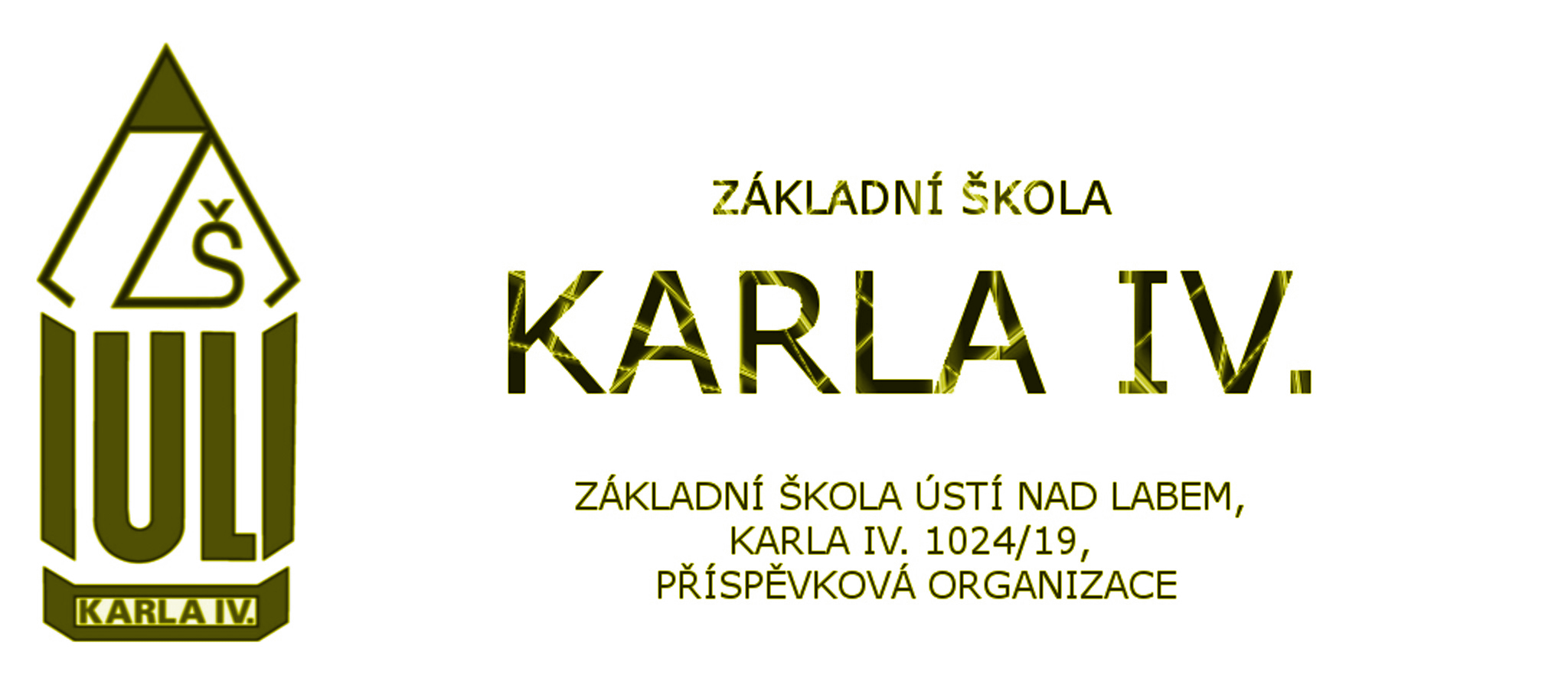 KVĚTEN 2020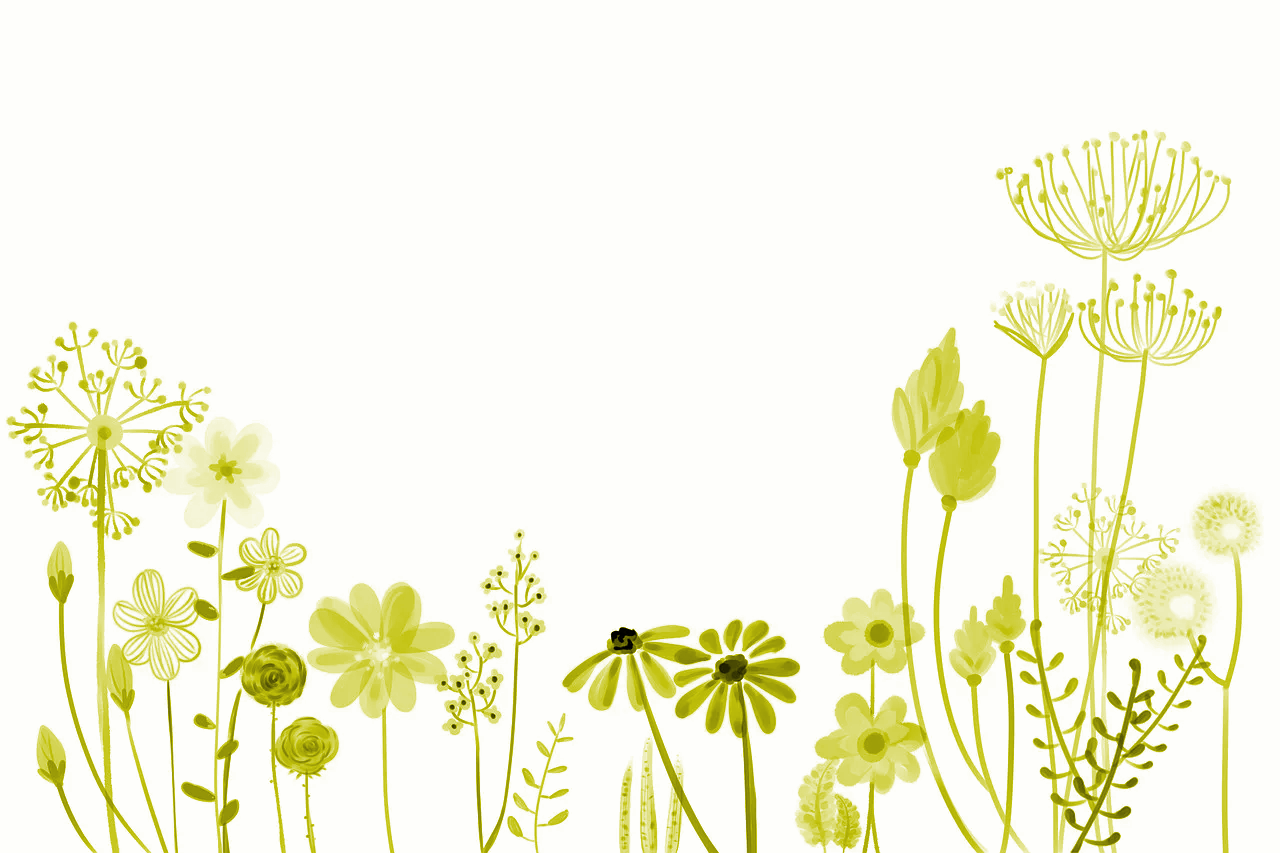 1.A1.B25. -29.5.Slabikář 86- 87 dě, tě, něPrac. sešit 52-53Písanka 22- 23Matematika 60- 62Písanky si stále nevyzvedli: Ivan18.- 22. 5.Slabikář  84- 85 ď, ť, ňPrac. sešit 50- 51Písanka 19- 21Matematika 58- 5911.- 15. 5.Slabikář 82- 83 písmeno GPrac. sešit 47- 49Matematika 56- 57Písanka str. 15 malé psací g               str. 16 velké psací G               a str. 17- 184.- 8. 5.Slabikář 78- 81 písmeno FPrac. sešit 46Matematika 52- 55Písanka č.4 str. 11- malé psací f                     str. 12- velké psací F2.A2.BAhoj děti,moc chválím všechny, od kterých dostávám hotové úkoly a moc děkuji i za pěkné fotky - Karolínku moc chválím, že na brusle chodí s chrániči a helmou :-) . Snad si užíváte krásného počasí a vaše školní úkoly neflákáte, víte, že to vždycky poznám. Tento týden vás čeká učení slovních druhů - doufám, že si je všichni zvládnete zapamatovat. Nezapomeňte, že čím dříve se to naučíte tím lépe :-) . Seznam úkolů k vypracování do pondělí, 25. května - prosím poslat na mail nejpozději do tohoto dne!Matematikaučebnice str. 38, 39, 40, 41zelený Matýsek str. 26, 27Český jazyk učebnice str. 78 - naučit se zpaměti slovní druhy i s čísly (1.podstatná jména, 2. přídavná jména…) - neustále procvičovat (viz cvičení 3 na str. 78) zapište názvy slovních druhů v daném pořadí do sešitupracovní sešit str. 20, 21začni číst další knihu - máš na ni čas do 15. června :-) Prvoukapřečti si text v učebnici na straně 46 a 47pracovní sešit str. 38 Ahoj děti,jsem tu s novými úkoly. Těšíte se na ně? Je mi jasné, že radostí asi neskáčete, ale nadá se nic dělat - přece nechcete být hloupí? :-)Moc chválím všechny co pilně pracují a posílají úkoly. Ale je vás pořád strašně málo :-( . Rodičům připomínám, že tohle nejsou prázdniny a opravdu se musíte učit. Je pro mne důležité vědět, jak to zvládáte a jak pracujete. Více než polovina z vás se mnou vůbec nekomunikuje a  bohužel jsou i takoví, kteří si za dva měsíce stále nevyzvedli knížku na matematiku - Robert, Justin, Leo, Pavel! Opravdu netuším, jak asi vypadá vaše domácí práce… Teď trochu veselejší zprávy. Mám velkou pochvalu pro Julinku a Karolínku za zapojení do soutěže a vymyšlení tolika slov. Karolínka jich zvládla 78 a Julinka dokonce 87. To je paráda! Odměnu u mne máte obě dvě, jste hvězdy :-) .Nemyslete si, že jsem zapomněla na knížku, kterou jste si všichni měli vybrat a přečíst do 15. dubna. Dala jsem vám všem více času a tak už jste určitě všichni dočetli. Jaký úkol vás tedy čeká se dozvíte u domácích úkolů z českého jazyka.To je ode mne pro dnešek všechno - mějte se a smějte se, nezlobte a učte se!Vaše paní učitelka :-) Seznam úkolů k vypracování do středy, 13. května - prosím poslat na mail nejpozději do tohoto dne!Matematikapřipomeň si co je sčítanec, součet, menšenec, menšitel a rozdíl učebnice str. 33, 35, 36 a 37zelený Matýsek str. 24, 25Český jazyk pracovní sešit str. 17, 18, 19učebnice str. 76, cv. 1 do sešitu učebnice str. 76, cv. 4 - i a) a b) - do sešitu (co jsou slova souznačná si můžeš připomenout v učebnici na straně 35) práce s přečtenou knihou - na čistý papír napsat: název knihy - Jak se kniha jmenuje? autor knihy - Kdo ji napsal? počet stran - Jak byla kniha dlouhá?hlavní hrdina - O kom kniha je? Co o něm nebo o ní můžeš říct? děj knihy - O čem kniha je? ilustrace - Namaluj k knížce vlastní obrázek. hodnocení knihy - Jak se ti kniha líbila? Komu bys ji doporučil/a? začni číst další knihu - máš na ni čas do 15. června :-) Prvoukapřečti si text v učebnici na straně 44 a 45pracovní sešit str. 34 (ke cvičení 4 použij učebnici - str. 10)pracovní sešit str. 35, pracovní sešit str. 36 (květiny zkuste správně vybarvit)pracovní sešit str. 37 (můžete si pomoci učebnicí na str. 15)3.AAngličtinaAhoj děti! Tak tu máme nový měsíc a s ním také nové úkoly. :) Doufám, že všechno v pořádku stíháte, čas na tyto úkoly máte do 15.5., pak přibydou další. Byla bych ráda, kdybyste mě kontaktovaly na mé e-mailové adrese a napsaly mi, jak se vám daří, jak úkoly stíháte a jak trávíte svůj volný čas. Moc se na vás těším! :)Opakování a nová látka: https://uloz.to/file/RYCOOsmJPHur/aj3a2-odtUčebnice:str. 30cv.2. => číslovky si řekněte nahlascv. 3 => podívejte se na obrázek a odpovězte na tyto otázky:1.) How old is Peter Hill?2.) How old is Mrs Brown?3.) Who is 40 years old?4.) Who is thirteen years old?5.) Who is the youngest member (nejmladší člen) of Browns family?6.) Who is the oldest member (nejstarší člen) of Hills family?str. 31cv. 4 => podívejte se na obrázek a přečtěte si, co o sobě děti říkají. Přeložte si nahlas.cv. 5 => do šk. sešitu nadpis „Unit 12 – grammar“ a opsat si zelenou tabulku, podívat se především na stažené tvary slovesa „to be“ (napr. I am => I'm)cv. 6 => do slovníčku nadpis „Unit 12 – vocabulary“ a opsat si šedou tabulkustr. 32-33odpočiňte si u komixu a dívejte se na slovní zásobu v šedých rámečcích, najděte si slovíčka nebo fráze, které jsou pro vás úplně nové, vyberte si 5 z nich a po přečtení si je vyspellujte, ať na to nezapomenete :)Pracovní sešit:str. 30 => vyplňte si všechna cvičení, šedou tabulku si akorát pročtětestr. 31 => opět všechna cvičeníÚkoly na týden  4.5. – 8.5Milé děti,Opět jsem tu s novými úkoly. Jak se vám daří? Venku se nám trochu ochladilo, tak jste určitě doma pečlivě studovaliJ  Prosím úplně všechny děti, aby se mi v tomto týdnu ozvaly , ať mám o vás čerstvé zprávy. O nástupu do školy stále ještě nic nevíme, ale jakmile budou informace, hned je rodičům i vám sdělím.MATStále platí, že opakujeme vše pořád dokola, to co jsme se učili společně, nebo s rodiči.MAT –učebnice str.  85,87,88 -poproste rodiče, ať vám při počítání pomohou, jistě to pro ně nebude problémMAT – Pracovní sešit – str.27 – nedělejte cvičení 4 ( zaokrouhlování)Červený  malý pracovní sešit – vyřešit  vše do str.17 ( sčítání a odčítání do 1000)Protože jste šikulky, zkusíte i novou látku – násobení a dělení číslem 100Učebnice str. 89,90 -  Když násobíme číslem 100, přidáváme dvě nuly ve výsledku.3.100 =300              	5.100=500                                   	Když dělíme, dvě nuly ubíráme 300 :100 = 30     	500.100=5 Vypracujte str. 29 v pracovním sešitu – násobíme a dělíme 100, Nezapomeň!V geometrii  si zopakujte, co jsou rovinné útvary – čtverec, obdélník, trojúhelník  (MAT str. 121)Důležité je si zapamatovat co je VRCHOL, STRANY  SOUSEDNÍ a STRANY PROTĚJŠÍ!Nehledejte v tom vůbec žádnou vědu, podívejte se na obrázky. MAT - Str. 124, 125  - přečtěte si, co je trojúhelník a další útvary ( čtyř, pěti, šesti – úhelník)Prac. sešit – str. 39 – vyzkoušejte si narýsovat obdélník, čtverce, úsečku ( 80mm = 8cm) a trojúhelníkČJStále opakovat dokola vyjmenovaná slova , doplňovat y/ iSLOVNÍ DRUHY :  Už známe Podstatná jména  ( názvy osob, zvířat, věcí – č. 1 )                                                   Přídavná jména ( vlastnosti  podst. Jmen –č.2)                                                   Zájmena – zastupují jména – č. 3  	                                        Číslovky – všechna čísla, počet – č. 4                                                   Slovesa  ( někdo něco dělá, něco se děje – č. 5 )Nová látka:  V učebnici si přečtěte, co jsou PŘÍSLOVCE str. 70 (69) -  zjistíte to, když odpovíte na otázky KDY?KDE?KAM?JAK?  -až odpovíte, tak tato slova jsou příslovce.Do sešitu vypracujte cvičení 3 na této straně.                                                                             PŘEDLOŽKY – známe už z první třídy – stojí před slovem, píší se zvlášť, ale čteme dohromady. Pamatujete?   Do lesa, na zahradě, v ulici…                                                                              SPOJKY – spojují slova nebo věty – také jsme se učili ( a, i ani, že, protože, když, i když …) Vše se dočtete v učebnici ČJPracovní sešit – str. 10, 11 – vypracovatPRVPřečtěte si v učebnici str. 58 -  62, - o zvířatechNová látka – ta vás bude určitě bavit !!Lidské tělo – učebnice str. 63  - Chci, abyste se naučili společné znaky (jsou podobné jako u všech živých organismů)Učebnice str. 64 – jak se vyvíjí člověk . Pokuste se to naučit!! (novorozenec, kojenec, batole ..)Popovídejte si s rodiči o tom, jak se o vás rodiče starali, když jste byli ještě prťata, co jste dělali. Prohlédněte si společně fotografie.Ve které etapě života se teď nacházíte?  Kdo mi napíše správnou odpověď?Úkoly na týden  11.5. – 15.5.Zdravím všechny mé třeťáčky,Je tu další květnový týden a s ním i několik úkolů. Víte, že už jsou to celé dva měsíce, kdy jste naposledy byli ve škole? ..  Pěkně nám to utíká,že?  Mám od vás informace, že do školy 25.5. přijde asi sedm z vás, ostatní zůstanou doma. Nic se neděje, nebojte, zůstaneme ve spojení i nadále přes email nebo tyto stránky.  Přeji vám  i tak stále pěkné dny, opatrujte se .Žádám opravdu všechny rodiče, či žáky, aby se tento týden ozvali na můj email, jak pracují , jak se daří zvládat učivo. Je to velmi důležité pro další hodnocení . Děkuji všem rodičům i dětem, kteří se mnou i nadále spolupracují.  mouchova@centrum.czNezapomeňte vy, kteří budete v květnu nastupovat do školy, předat do školy přihlášku – čestné prohlášení. Pokud nemáte k dispozici, je možné vyzvednout ve škole před vestibulem. Nutné do 18.5. !MATStále platí, že opakujeme vše pořád dokola, to co jsme se učili společně, nebo s rodiči.MAT –učebnice str.  92,93,94-  násobení . Na první pohled to vypadá složitě, ale kdo pilně trénoval násobilku, nebude mít žádný problém. Sleduj!5  .6 =  30     	3. 3 = 95.60= 300     	3. 30 = 90Pouze přidáme 0U dělení je to podobné :35:5 = 7350:5 = 70Učení procvičte v pracovním sešitu str. 30,31 ( při počítání se závorkami nezapomeň, že závorky mají přednost)Červený  malý pracovní sešit – vyřešit  vše do str.20  - trénujete násobení a dělení geometrie -co jsou rovinné útvary – kruh, kružnice – str. 126, 127Pokud máte doma kružítko, můžete zkoušet rýsovat.  Pokud nemáte, rodiče již budou moci zakoupit v obchodech. ( Místo, kde kružítko zabodnete, tomu se říká střed. To, co narýsujete kružítkem, to je KRUŽNICE. ).ČJStále opakovat dokola vyjmenovaná slova , doplňovat y/ iSLOVNÍ DRUHY :  Už známe Podstatná jména  ( názvy osob, zvířat, věcí – č. 1 )                                                   Přídavná jména ( vlastnosti  podst. Jmen –č.2)                             	                  Zájmena – zastupují jména – č. 3                                                   Číslovky – všechna čísla, počet – č. 4                                                   Slovesa  ( někdo něco dělá, něco se děje – č. 5 )                                                   Příslovce                                                   Předložky                                                   SpojkyNově se naučte : Částice , citoslovce – učebnice čj – str. 72Do sešitu přepište cvičení 2 .Pracovní sešit – str. 12, 13 – vypracovatPODSTATNÁ JMÉNA -  ROD podstatných jmen -  vysvětleno v učebnici str. 78 ( 77)Rod mužský – ukazujeme TEN ( TEN papoušek, TEN kluk, TEN Honza, TEN učitel ..)Rod  ženský – ukazujeme TA ( TA slečna, TA kočka, TA učitelka …)Rod střední – ukazujeme TO ( TO dítě, TO ovoce, TO dětství …)KONTROLNÍ ÚKOL  PRO  VŠECHNY ŽÁKY1)Napište mi a pošlete  rod těchto podstatných jmen – ( podle toho, jak si na ně ukážete): Stačí psát M,Ž, STatínek, maminka, kolotoč, miminko, medvídě, muzikant, zebra2) Vymyslete 3 podstatná jména rodu mužského, 3 ženského a 3 středního.Pracovní sešit Čj – str. 14 ( Vyzkoušejte i diktát) PODSTATNÁ JMÉNA – Číslo podstatných jmen  - vysvětleno v učebnici str. 76 (75)Číslo jednotné – král, princ, maminka, hruška..Číslo množné ( označuje větší počet) – králové, princové, maminky, hrušky …ÚKOL PRO VŠECHNYNapište mi a pošlete 5 podstatných jmen vždy v jednotném a množném čísle( například: hruška – hrušky, papír – papíry, ruka – ruce, pes – psi, holka – holky )Pracovní sešit – str. 15PRVDěkuji všem, kteří správně odpověděli na otázku, v jaké etapě se nyní nacházejí. Potěšily mě fotografie od Kačenky, Vanesky.Víte, v jaké životní etapě se nacházím nyní já? …….   Doufám, že nikoho nenapadne ta poslední JNové učivo: str.65 – možná, že se u toho budete chichotat nebo stydět. Víte co bych vám řekla já … že je to lidské.. Takže kapitolu, jaký je rozdíl mezi mužem a ženou proberete s rodiči. Kromě toho to už určitě sami víte. A pokud budou rodiče chtít, mohou s vámi mluvit o rozmnožování a proč je důležité.(Samozřejmě rodiče nemusejí zabíhat do detailů J ). Popovídejte si o rodině, proč je důležitá, už jsme o tom mluvili společně.Učebnice str. 66, – zopakujte si z druhé třídy Stavbu našeho těla, měli byste už umět pojmenovat všechny části vašeho těla, nemělo by se vám rozhodně stát, že budete kotník ukazovat na rameni!!,Smysly jsme také probírali – vzpomeňte si , co jsme rozeznávali čichem, hmatem, sluchem, chutí…Pracovní sešit str. 52/1 a str. 53 - celéANGLIČTINA (do 1.6.)Ahoj děti! Mám pro vás nové úkoly. :) Veškeré úkoly tentokrát najdete na odkazu: https://uloz.to/file/WbMQS2d5Uwb9/aj3a3-doc Pozor! Máte tam informace k projektu, který po vás budu chtít poslat. Proto čtěte do konce, vypracujte postupně. Mějte se krásně!Zdravípaní učitelka Körschnerová--------------------------------------------------------------------------------------------------------Úkoly na týden  18.5.-22.5.Zdravím v dalším týdnu. Děkuji všem, kteří mi poslali domácí úkol z českého jazyka.( podstatná jména) a kteří se mnou komunikujeteStále jsem však neobdržela domácí úkoly od některých z vás, přestože jsem je všem rozesílala na email. Upozorňuji, že někteří z vás se mi již delší dobu neozvali, úkol neposlali. Blíží se vysvědčení  a  vaše spolupráce se bude odrážet na známkách na vysvědčení.V pondělí se s některými z vás uvidím, ostatní můžete pracovat doma jako doposud a postupně splnit úkoly v pracovních sešitech a projet zbytek látky.Přeji pěkné dny.MATStále platí, že opakujeme vše pořád dokola, to co jsme se učili společně, nebo s rodiči.MAT –učebnice str.  103, 104  násobení .  Je to zde pěkně vysvětlené. Projeďte si obě dvě strany a v pracovním sešitu vypočítejte str. 343.12  …. 3. 10 + 3.2 = 30 + 6 = 36Jinak stále platí, že opakujeme probrané učivo.ČJStále opakovat dokola vyjmenovaná slova , doplňovat y/ iSLOVNÍ DRUHY :  Už známe Podstatná jména  ( názvy osob, zvířat, věcí – č. 1 )                                                   Přídavná jména ( vlastnosti  podst. Jmen –č.2)                             	                  Zájmena – zastupují jména – č. 3                                                   Číslovky – všechna čísla, počet – č. 4                                                   Slovesa  ( někdo něco dělá, něco se děje – č. 5 )                                                   Příslovce                                                   Předložky                                                   Spojky                                                   Částice                                                   CitoslovcePodstatná jména -  rod i číslo jste zvládli naprosto perfektně ( tedy ti, kteří mi úkol poslali . Vás musím pochválit !!   Ale je vás velmi málo !Nové učivo: Skloňování podstatných jmenČJ – str. 74 (73), 75 (74) … Zde zjistíte, že podstatná jména se vyskytují v různých tvarech  ( maminka, mamince, maminky, maminkou 	nebo	děda, dědečkem, dědečka  atd)Tyto tvary se mění podle pádů. Čeština jich má 7. Vy se je musíte naučit zpamětiStr. 75)74) … Pádové otázky  Kdo, co  …..Procvičte si obě dvě strany ústně, zkuste si dávat do různých pádů nějaká podstatná jména.( Např. 1. Pád KDO CO  - housenka. 2. Pád BEZ KOHO,ČEHO – bez housenky. 3. Pád KOMU ČEMU housence, 4. Pád vidím KOHO,CO housenku, 5. Pád OSLOVUJEME,VOLÁME housenko, 6. Pád O KOM O ČEM o housence, 7. Pád s KÝM, ČÍM s housenkou….atd.)Úkol pro všechny , napište na můj email nebo mobil :Vyber si tři podstatná jména – rodu mužského, středního, ženského a vyskloňuj je – dej je do různých pádů tak, jako jsem napsala já  HOUSENKA.Do sešitu napište cvičení – str. 77 (76) / 7 PRVStr. 67 – kosterní soustava – naučit se, z čeho se skládáPracovní sešit – str. 53… POZOR!!!!  Vypracují pouze ti, kteří nenastupují v pondělí do školy.Vy co přijdete, budete pracovat ve škole společně.3.B4.5. - 7.5. 2020Český jazyk - PS 22,23Matematika – PS 23, 24Písanka – str. 32, 33Prvouka - PS 43, 44 (než začneš stříhat, prohlédni si přílohu v emailu), 45hlasité čtení denně, násobilka, rýsování úseček, kružnice, vyjmenovaná slova, procvičuj i na internetových stránkách matematiku i český jazykAngličtina - uč. 44, 45 PS 44, 45nezapomeňte si vypisovat nová slovíčkaopakovat předchozí lekce, osobní a přivlastňovací zájmena, sloveso to be (viz odkazy)pracovat na wocabeetest na wocabee 6.4. 8:00 - 20:00https://www.liveworksheets.com/worksheets/en/English_as_a_Second_Language_(ESL)/Verb_to_be/Personal_pronouns_and_BE_du1736uehttps://www.liveworksheets.com/worksheets/en/English_as_a_Second_Language_(ESL)/Verb_to_be/Am,_is,_are_ui32095mihttps://www.liveworksheets.com/worksheets/en/English_as_a_Second_Language_(ESL)/Verb_to_be/Verb_to_be_xv20998vo  (náročnější, pro ty, kteří pracují navíc)Angličtina 11.5 - 15.5.tento týden bych byla ráda, kdyby děti především opakovaly a případně si doplnily, co jim chybí:Učebnice:str. 30cv.2. => číslovky si řekněte nahlascv. 3 => podívejte se na obrázek a odpovězte na tyto otázky:1.) How old is Peter Hill?2.) How old is Mrs Brown?3.) Who is 40 years old?4.) Who is thirteen years old?5.) Who is the youngest member (nejmladší člen) of Browns family?6.) Who is the oldest member (nejstarší člen) of Hills family?str. 31cv. 4 => podívejte se na obrázek a přečtěte si, co o sobě děti říkají. Přeložte si nahlas.cv. 5 => do šk. sešitu nadpis „Unit 12 – grammar“ a opsat si zelenou tabulku, podívat se především na stažené tvary slovesa „to be“ (např. I am => I'm)cv. 6 => do slovníčku nadpis „Unit 12 – vocabulary“ a opsat si šedou tabulkustr. 32-33odpočiňte si u komixu a dívejte se na slovní zásobu v šedých rámečcích, najděte si slovíčka nebo fráze, které jsou pro vás úplně nové, vyberte si 5 z nich a po přečtení si je vyspelujtePracovní sešit:str. 30 => vyplňte si všechna cvičení, šedou tabulku si jen pročtětestr. 31 => opět všechna cvičení 11.5. - 15.5. 2020Český jazyk – přeříkat naučená VS (B,L,M,P, S) – denně nahlasmalý PS – od str. 12 – 17 (některá už máte hotová)procvičování vyjmenovaných slovhttps://skolakov.eu/cesky-jazyk-3-trida/vyjmenovana-slova-po-bhttps://skolakov.eu/cesky-jazyk-3-trida/vyjmenovana-slova-po-lhttps://skolakov.eu/cesky-jazyk-3-trida/vyjmenovana-slova-po-mhttps://skolakov.eu/cesky-jazyk-3-trida/vyjmenovana-slova-po-phttps://skolakov.eu/cesky-jazyk-3-trida/vyjmenovana-slova-po-sMatematikanásobky vzestupně i sestupně denně nahlasmalý PS str. 30velký PS str. 25 (učebnice str. 84 - 85)str. 26 (zaokrouhlování je vysvětleno v učebnici str. 86), pokud to dětem nepůjde, vysvětlím po návratu do školyna papír rýsuj úsečky a trénuj kružnicePrvouka – str. 45 – 47 (uč. 46 – 52 najdeš informace k vyplnění pracovního sešitu)18.5.2020 – 22.5.2020Český jazyk – přeříkat naučená VS (B,L,M,P, S) – denně nahlasmalý PS – od str.18 – 2 Poslat v přílozePÍSEMNÁ PRÁCE – Napiš psacím písmem aspoň 10 vět, jak trávíš čas, kdy nechodíš do školy (sledování zajímavého pořadu, čtení knihy, vycházka do přírody, příhoda, vzpomínka…).Pokud doma nemáš na co psát, přijď si do školy pro sešit (středa 20.5. v 9 hodin nebo dle dohody). Poslat v přílozeMatematikavelký PS – 27/1,2,4,5,6 (můžeš i cv. 3, pokud zvládneš) uč. 87 - 8828 uč. 89 – 90 (násobíme-li deseti, připíšeme jednu nulu, dělíme-li deseti, škrtáme jednu nulu) Poslat v přílozePrvouka – 48 – 49 (informace najdeš v učebnici)Splněné úkoly pošlete, prosím, najednou. Na konci týdne opět pošlu tabulku s odeslanými úkoly za tento týden.Pokud bude nějaký problém, ozvěte se..25.5.2020 – 29.5.2020Český jazykmalý PS – od str. 22-25učebnice str. 51/ cv. 2 (52/2 někteří máte učebnici jinou) cvičení začíná - Sníme kousek…napište do školního sešitu (máte u sebe, ve škole nejsou)Matematika – PS str. 29                                                                                                         1 metr = 100 cm 3m = 300cm, 9m = 900 cm násobíme stem100 cm = 1m   400 cm = 4m, 600 cm=6m dělíme stemPS str. 36/1,2,3Prvouka – PS str. 50Nezapomeňte na procvičováníhttps://skolakov.eu/cesky-jazyk-3-trida/vyjmenovana-slova-po-bhttps://skolakov.eu/cesky-jazyk-3-trida/vyjmenovana-slova-po-lhttps://skolakov.eu/cesky-jazyk-3-trida/vyjmenovana-slova-po-mhttps://skolakov.eu/cesky-jazyk-3-trida/vyjmenovana-slova-po-phttps://skolakov.eu/cesky-jazyk-3-trida/vyjmenovana-slova-po-s4.A28.5.2020Matematika, Český jazyk, Vlastivěda, PřírodovědaPřeji hezký den,posílám úkoly dnes 28.5. a dále budu posílat pravidelně každé úterý, posílám Vám domů na e-mail vše  to, co děláme  se žáky ve škole:D,informace jsou i zde.Kdyby někdo měl zájem o vytištění pracovních listů, lze domluvit jejich předání.Rekapitulace, kde jsme v učebnicích a pracovních sešitech.M učebnice do strany 95 bez zlomků, PS 2 díl do str. 27M geometrie do strany 123, PS do  str.18Čj učebnice do str. 83, PS 2 díl do strany 30Př učebnice do strany 55Vl učebnice do str. 33Domácí úkoly do 2.6.2020VL učebnice  str. 34 až 37 plus pracovní listy a materiály / e-mail/Př  učebnice str. 56 až 58 M      PS str. 28, procvičujeme násobilku, písemné násobení a dělení,sčítání a odčítání,písemné dělení se zbytkem, slovní úlohy,  zaokrouhlování, a postupně  vše doteď probrané, to samé vše probrané do 11.3. v geometriiČJ PS 34/1,2Procvičujeme slovní druhy, vyjmenovaná slova, větu jednoduchou a souvětí, postupujeme dále ve shodě podmětu s přísudkem/ zatím rod střední/Přírodověda formou skupinové práce do strany 64, tak ať si to doma žáci přečtou  / tato práce je až do konce příštího týdne /, udělají zápis.Vlastivěda opakovat probrané učivo,  možno shlédnout dějiny udatného národa Jan Hus, čtení knihy Dějiny očima psa:DPS: budu ráda ,když mi pošlete nějakou zpětnou vazbu, jak žáci doma pracují, jak jim to jde nejde,  ráda Vám zavolám budete-li něco potřebovat prokonzultovat:DS pozdravem Jitka PlašilováAngličtinauč. 10, 11,  PS 10, 11nezapomeňte si vypisovat nová slovíčkaopakovat předchozí lekce, osobní a přivlastňovací zájmena, sloveso to be (viz odkazy)pracovat na wocabeetest na wocabee 6.4. 8:00 - 20:00https://www.liveworksheets.com/worksheets/en/English_as_a_Second_Language_(ESL)/There_is_-_there_are/there_is_there_are_yy3060yhhttps://www.liveworksheets.com/worksheets/en/English_as_a_Second_Language_(ESL)/Reading_comprehension/Prince_Charles_and_his_bed_ea6173eehttps://www.liveworksheets.com/worksheets/en/English_as_a_Second_Language_(ESL)/Have_got_-_Has_got/Have-has_got_et26649sdhttps://www.liveworksheets.com/worksheets/en/English_as_a_Second_Language_(ESL)/Short_answers/Short_answers_xf8413sbAngličtina 11. 5. - 15. 5.Učebnice:str. 11 cv. 2 - popsat, použít vazbu There is/ There are a nakreslit svůj vlastní obrázek, který také popíšete-str. 12 - cv. 2 - napsat věty ( osoba + hobby): př. Tom´s hobby is collecting stamps. (viz. str. 13/ 3)str. 13 Hobbies - vypsat slovíčka cv. 4-slovíčka doplním i na wocabeePracovní sešit:str. 12 a 13 - celé4.BČJ, M, AJ, VL, PŘVOd 25.5.2020 jsou domácí úkoly zasílány průběžně - 2x týdně. Pokud budete mít zájem o vytištění pracovních listů, napište mi (prusova.p@zkarlaiv.cz), domluvíme se na jejich předání. Přírodověda Ahoj všem, moc moc chválím všechny, kteří si plní své úkoly a posílají mi je na email - rozhodně k tomu přihlédnu při psaní známek na vysvědčení a pokud se vám třeba před tím nepovedla nějaká písemka tak nemusíte brečet. Pravidelné posílání domácích úkolů vám známky určitě vylepší ;-) . prostudovat téma v učebnici (str. 64 - 66) výpisky do sešitu vymyslet s použitím učebnice 10 otázek na tuto kapitolu (ekosystém rybník), na otázky odpovědět a poslat na email (svobodova.v@zskarlaiv.cz)Zdravím všechny čtvrťáky a především moc chválím ty co pracují a poslali vypracované úkoly. Je to: Vašek, Míra, Štěpánka, Monča, Patrik a Jenda s Andrejem. Ostatní nic! Předpokládám, že všichni víte, jak jste na tom se známkami a tím, že nebudete nic dělat se vaše známky rozhodně nezlepší! Přidávám další úkoly, máte na ně čas do neděle 17. května, tedy téměř dva týdny. Doufám, že vás tentokrát bude pracovat více.  Témata jsou dvě - ekosystém park a ekosystém okolí lidských obydlí. Nemělo by to pro vás být nic těžkého. Pokud budete mít s něčím problém, napište a pokusíme se to společně vyřešit. Ekosystém parkprostudovat téma v učebnici (str. 51 a 52) výpisky do sešitu překreslit do sešitu následující křížovku, přepsat otázky a vyluštit. Poslat na email svobodova.v@zskarlaiv.cz - očekávám nějakou úpravu (doufám, že všichni umíte používat pravítko a křížovka nebude vypadat jako od předškoláka!)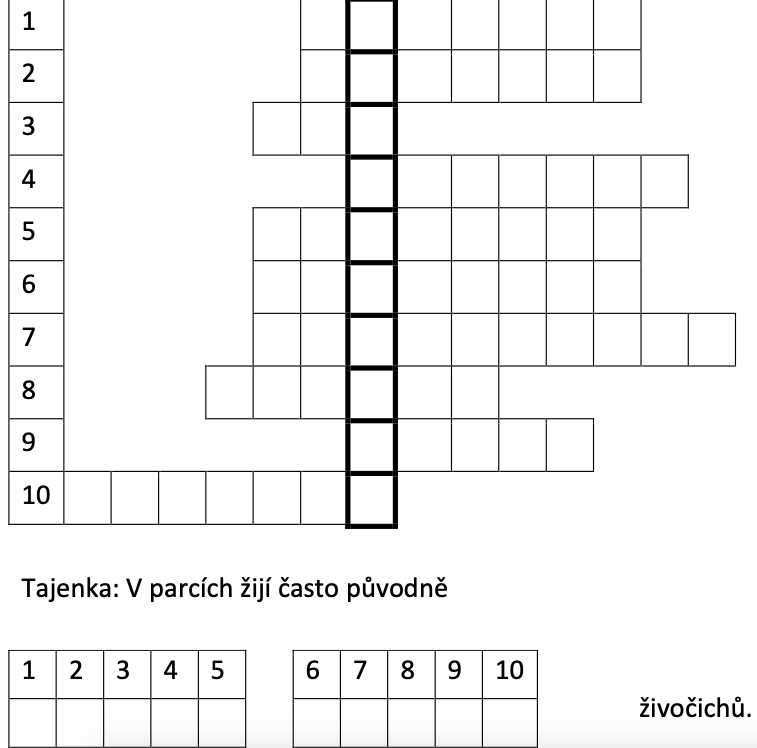 Otázky: Keř, lidově nazývaný zlatý déšť Chráněný obratlovec, hbitě šplhá a skáčeJedovatý keř s červenými plodyHmyzožravý létající savecDruhové jméno netopýra, vzniklo podle zvuku, který vydává Pták, jehož hlas “zve ku lásce” v básni K. H. Máchy “Máj”Pták, živící se larvami dřevokazného hmyzu Chráněný obojživelník Pták, jeho trus narušuje městské stavby Plody jírovce maďalu Ekosystém okolí lidských obydlí prostudovat téma v učebnici (str. 54 - 61) výpisky do sešitu vypracuj následující úkoly a zašli na e-mail (úprava a odpovědi celou větou jsou snad samozřejmostí)Následující rostliny rozděl do dvou sloupečků na okrasné dřeviny a okrasné byliny (pokud si nejsi jistý jak rostlina vypadá, použij internet) magnolie, tulipán, šeřík, zlatice, rododendron, pivoňka, smrk pichlavý, narcis, jasmín, jiřina, karafiátNapiš jakou barvu mají květy těchto bylin:Violka vonná Len setýMák vlčí Konvalinka vonná Divizna velkokvětáDoplňte vždy ještě třetího zástupce zeleniny a k nim i správný druh (viz první řádek). Fazole, čočka a hrách jsou luštěniny .Špenát, salát a ___________ jsou zelenina ___________ . Mrkel, petržel a ___________ jsou zelenina ___________ . Cibule, česnek a ___________ jsou zelenina ___________ . Paprika, okurka a ___________ jsou zelenina ___________ . Kedlubna, kapusta a ___________ jsou zelenina __________.    4. Vysvětli co jsou hospodářská zvířata a uveď příklady.     5. Které ze smyslů usnadňují kočce pohyb ve tmě?    6. Jaké živočichy chováme v teráriích?     7. V jakém typu obydlí je nejvhodnější chovat papouška?     8. Jakými hlavními znaky se od sebe liší vlaštovka a jiřička?      9.  Jmenuj příklady ovocných keřů. 5.ADobrý den,posílám úkoly na květen.Čj – uč.	str. 121 – 122 ( podmět vyjádřený, nevyjádřený )                          	str. 123 – 127 ( podmět rozvitý, několikanásobný )                          	str. 131 – 132 ( shoda přísudku s několikanásobným podmětem )    	prac. sešit   	str. 27 – 30 ( podmět několikanásobný, rozvitý, slovesný )                                        	str. 32 ( shoda přísudku s několikanásobným podmětem )                                        	str. 24/1 ( poštovní poukázka )M – uč.    str. 73/1 – 6                          	str. 74/8 – 13                          	str. 75/16 – 19 ( jednotky délky )                          	str. 76 – 78 ( jednotky času )                          	str. 79 – 81 ( jednotky hmotnosti )                          	str. 82 – 84 ( jednotky objemu )    	prac. sešit   	str. 19/1,4,5,6,7                                        	str. 20/2 – 6                                        	str. 21/1 – 6                                        	str. 22/1 – 6                                        	str. 23/1 – 6                                        	str. 24/1 – 7                                        	str. 25/4                                        	str. 26/1 – 6                                        	str. 27/1 – 6                                        	str. 28/6 Př – uč.   str. 62 – 68 ( smyslová soustava – vývojová  stádia člověka ) Vl – uč.    str. 45 – 47 ( komunismus – okupace Československa ) Aj ( skupina uč. Loukoty ) – sl. zásoba: - nejpoužívanější frekvenční příslovce ( https://www.karticky.cz/show-free.htm?fid=115 )  - dny v týdnu ( https://www.anglictina-bez-biflovani.cz/dny-v-tydnu-anglicky )                 	- měsíce ( https://www.anglictina-bez-biflovani.cz/mesice-anglicky )                                                                                          S pozdravem tř. uč. LoukotaAngličtina - procvičujte slovíčka na wocabee- test na wocabee 6.5. 8:00-20:00- https://www.liveworksheets.com/worksheets/en/English_as_a_Second_Language_(ESL)/Present_Simple/Emma's_daily_routine_-_reading_gs10686i (procvičování přítomného času prostého)- slovní zásoba ke článku Earth Day z časopisu https://quizlet.com/505881777/earth-day-flash-cards/?x=1jqt - napište 10 vět v přítomném čase - 5 přítomný prostý, 5 přítomný průběhový, věty pište v různých osobáchAngličtina 11. 5. - 15. 5. opakovat tvoření času v AJ - připomeňte si, kdy používáme PAST a kdy TO, jak se řekne čtvrt, půl, třičtvrtě, celá, a nezapomeňte, že v AJ používáme pouze 12 hodinový režim, jak tedy označujeme ráno a jak odpoledne?minulý čas slovesa to be:zápor: was not = wasn´t, were not = weren´totázka: tvoří se stejně jako v přítomném čase tak, že vyměníme podmět a sloveso to bepř. She was happy. (Byla šťastná.) ---- otázka: Was she happy? (Byla šťastná?)krátká odpověď: Yes, she was. x No, she wasn´t.	      I was ill. (Byla jsem nemocná.) ----- otázka: Were you ill? (Byla jsi nemocná?)krátká odpověď: Yes, I was. x No, I wasn´t.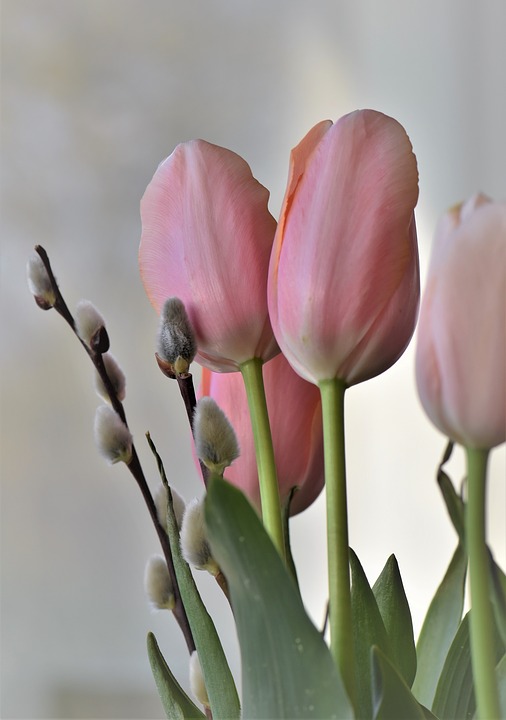 Angličtina 25.5. - 2.5.https://www.bridge-online.cz/wp-content/uploads/RR-ACTIVITY-SHEET-01-CZ.pdf - str. 1, 2, 3https://www.bridge-online.cz/casopis-rr/activity-sheets-rr/ - poslech Minulý čas slovesa to be máte mít přepsaný ve školních sešitechS minulým časem souvisí následující signální slova (dopsat): last = minulý (I was ill last week. = Minulý týden jsem byla nemocná.)ago = před, předtím (I was in Germany 5 years ago. = Byla jsem v Německu před 5 lety.)yesterday = včera (He wasn´t at school yesterday. = Včera nebyl ve škole.)in 2009 = v roce 2009 (My parents weren´t old in 2015. = Moji rodiče nebyli staří v roce 2015.)procvičovat sloveso to be v přítomném a minulém čase, přeložit následující věty (nezapomínejte na správný slovosled, v kladné a zaporné větě je na prvním místě podmět, pak následuje sloveso to be- was, were, wasn´t, weren´t, v otázce je nejprve sloveso to be a poté podmět( (následuje způsob - jak, místo - kde a čas -kdy):Byl jsem malý, ale teď jsem vysoký.Moje máma včera byla doma.Moje sestra byla minulý týden ve Španělsku.Její kamarádka nebyla včera ve škole.Byl jsi nemocný minulý týden?Byli jsme přátelé v roce 2018.Včera byli smutní, ale teď jsou štastní.Minulý rok jsem nebyl nemocný.Před měsícem jsme byli v Praze.Bylo mi 10 v roce 2017.test na wocabee v úterý 2.6.  od  8:00 do 20:00 5.BDomácí úkoly jsou každý den zasílány do Whatsapp-ové skupiny třídy a výuka probíhá přes online platformu   www.ucime.se Případné konzultace prostřednictvím této skupiny nebo e-mailu (hejdova.i@zskarlaiv.cz)Angličtina - procvičujte slovíčka na wocabee- test na wocabee 6.5. 8:00-20:00- https://www.liveworksheets.com/worksheets/en/English_as_a_Second_Language_(ESL)/Present_Simple/Emma's_daily_routine_-_reading_gs10686i (procvičování přítomného času prostého)- slovní zásoba ke článku Earth Day z časopisu https://quizlet.com/505881777/earth-day-flash-cards/?x=1jqt - napište 10 vět v přítomném čase - 5 přítomný prostý, 5 přítomný průběhový, věty pište v různých osobáchAngličtina 11. 5. - 15. 5. opakovat tvoření času v AJ - připomeňte si, kdy používáme PAST a kdy TO, jak se řekne čtvrt, půl, třičtvrtě, celá, a nezapomeňte, že v AJ používáme pouze 12 hodinový režim, jak tedy označujeme ráno a jak odpoledne?minulý čas slovesa to be:zápor: was not = wasn´t, were not = weren´totázka: tvoří se stejně jako v přítomném čase tak, že vyměníme podmět a sloveso to bepř. She was happy. (Byla šťastná.) ---- otázka: Was she happy? (Byla šťastná?)krátká odpověď: Yes, she was. x No, she wasn´t.	      I was ill. (Byla jsem nemocná.) ----- otázka: Were you ill? (Byla jsi nemocná?)krátká odpověď: Yes, I was. x No, I wasn´t.Aj ( skupina uč. Loukoty ) – sl. zásoba: - nejpoužívanější frekvenční příslovce ( https://www.karticky.cz/show-free.htm?fid=115 )  - dny v týdnu ( https://www.anglictina-bez-biflovani.cz/dny-v-tydnu-anglicky )                 	- měsíce ( https://www.anglictina-bez-biflovani.cz/mesice-anglicky )  Angličtina 25.5. - 2.5.https://www.bridge-online.cz/wp-content/uploads/RR-ACTIVITY-SHEET-01-CZ.pdf - str. 1, 2, 3https://www.bridge-online.cz/casopis-rr/activity-sheets-rr/ - poslech Minulý čas slovesa to be máte mít přepsaný ve školních sešitechS minulým časem souvisí následující signální slova (dopsat): last = minulý (I was ill last week. = Minulý týden jsem byla nemocná.)ago = před, předtím (I was in Germany 5 years ago. = Byla jsem v Německu před 5 lety.)yesterday = včera (He wasn´t at school yesterday. = Včera nebyl ve škole.)in 2009 = v roce 2009 (My parents weren´t old in 2015. = Moji rodiče nebyli staří v roce 2015.)procvičovat sloveso to be v přítomném a minulém čase, přeložit následující věty (nezapomínejte na správný slovosled, v kladné a zaporné větě je na prvním místě podmět, pak následuje sloveso to be- was, were, wasn´t, weren´t, v otázce je nejprve sloveso to be a poté podmět( (následuje způsob - jak, místo - kde a čas -kdy): Byl jsem malý, ale teď jsem vysoký.Moje máma včera byla doma.Moje sestra byla minulý týden ve Španělsku.Její kamarádka nebyla včera ve škole.Byl jsi nemocný minulý týden?Byli jsme přátelé v roce 2018.Včera byli smutní, ale teď jsou štastní.Minulý rok jsem nebyl nemocný.Před měsícem jsme byli v Praze.Bylo mi 10 v roce 2017.test na wocabee v úterý 2.6.  od  8:00 do 20:00 6.AČESKÝ JAZYKObčanská výchovaÚkoly z občanské výchovy najdeš na tomto odkazu:https://drive.google.com/open?id=1FCb1dCYd7_Qv5v-MBWzBQlv3Byhq_ooEDějepis úkoly na 4. - 7.5.Zdravím všechny a zadávám úkoly na další týden. Dokončíme téma římská republika a příští týden budeme opakovat.Zkontroluj si práci z minulého týdne na google disku.https://drive.google.com/open?id=153tta6AdVwKi_5pyvw6_2BTkvcGivPgQProstuduj v učebnici kapitolu Punské války na str. 96 - 99. Do sešitu napiš nadpis Punské války a doplňovačku ze str. 99.Prostuduj v učebnici kapitolu Příčiny zániku republiky na str. 100 - 103. Do sešitu napiš nadpis Konec republiky a doplňovačku ze strany 103.BONUS pro ty, co ještě neviděli. Na tomto odkazu se můžeš podívat na video k založení Říma. https://edu.ceskatelevize.cz/zalozeni-rima-a-jeho-rozmach-5e4424992773dc4ee4139dddTento týden je práce náročnější. Ale vy už s tím máte zkušenosti a zvládnete to jistě levou zadní. Protože už máme za sebou duben, byla bych ráda, kdybyste mi opět poslali zprávu, jak zvládáte. Mějte se krásně.				Michaela Bašusováúkoly na 11. - 15.5.Máme začátek nového týdne a s ním i nové úkoly. Tento týden budeme věnovat hlavně opakování. Máme za sebou období římské republiky a než se pustíme do období císařství, projdeme si vše, co už známe.Zkontroluj si práci z minulého týdne na google disku. Doplňovačky byly tentokrát delší a náročnější. https://drive.google.com/open?id=153tta6AdVwKi_5pyvw6_2BTkvcGivPgQProjdi si všechny zápisy v sešitě - Řím. Zkontroluj správnost, podtrhni ty nejdůležitější informace.Do sešitu si překresli časovou osu ze str. 104.Vyřeš úkol 104/1, tvoř dvojice a piš je do sešitu. Opiš si nejprve první sloupeček a k němu pak dopisuj pojmy z druhého sloupce.Zkus odpovědět na otázky 104/2. Nic nemusíš psát. Pokud nevíš, hledej odpověď v učebnici nebo v sešitě.Do sešitu si na úplně novou stránku napiš nadpis ze str. 105. Římské císařství (27 př.n.l. - 476 n.l.). Dále si opiš přehled ze str. 105. Nemusíš psát znovu císařství, to už je v nadpisu. Dej pozor, ať se ti vše vejde na stránku.https://edu.ceskatelevize.cz/kartago-5e441f12d76ace2c451de16b Na tomto odkazu najdeš krátký film o Kartágu.Vypadá to, že už se v tomto školním roce ve škole nesejdeme. Počítám s tím, že v září budeme věnovat dostatek času tomu, abychom společně prošli všechnu práci, kterou jste dělali na dálku. Budu chtít, abyste si do školy přinesli své sešity a používali je. Bude prostě trochu jiný režim, sešity i učebnice z šesté třídy odložíme, až budeme mít spolu vše zkontrolováno.Mějte se krásně.						Michaela Bašusováúkoly na 18. - 22.5.Zdravím vás na začátku nového týdne. Ten minulý jsme věnovali opakování o římské republice, tento týden začneme poznávat dějiny římského císařství.Zkontroluj si práci z minulého týdne. https://drive.google.com/open?id=153tta6AdVwKi_5pyvw6_2BTkvcGivPgQPřečti si v učebnici str. 105 -107.Do sešitu zapiš doplněnou doplňovačku ze str. 107. Nadpis máš od minulého týdne - Římské císařstvíPřečti si v učebnici str. 108 - 109.Do sešitu zapiš doplněnou doplňovačku ze str. 109.Zkus si o každém císaři říct to nejdůležitější. Své odpovědi porovnej s přehledem ze str. 105.Mějte se krásně. Děkuji všem, co mi píšou.			Michaela Bašusováúkoly na 25. - 29.5.Tak nám začíná poslední květnový týden. A tak tradičně dám méně nové práce a vy si prosím překontrolujte, že máte za květen vše hotovo.Zkotroluj si práci z minulého a týdne a za celý květen. https://drive.google.com/open?id=153tta6AdVwKi_5pyvw6_2BTkvcGivPgQPřečti si článek Rozdělení a zánik římské říše na str. 110 - 112.Do sešitu napiš nadpis a shrnutí ze str. 112 (to je ten barevný rámeček na konci). V zápisu si podtrhni důležité informace.A několik odkazů na krátká videa k tématu https://www.slavne-dny.cz/episode/10004658/den-kdy-caesar-prekrocil-rubikon-10-leden https://www.slavne-dny.cz/episode/10007223/den-bitvy-u-actia-2-zari https://www.slavne-dny.cz/episode/10006466/den-kdy-zacal-velky-pozar-rima-19-cervenec https://www.slavne-dny.cz/episode/10018908/den-zkazy-pompeji-24-srpen-79-n-l https://www.slavne-dny.cz/episode/10005829/den-kdy-vandalove-dobyli-rim-2-cervenPříští týden nás bude čekat krátké opakování. Mějte se krásně.						Michaela BašusováMatematikaúkoly do 7.5.V tomto týdnu se detailněji seznámíme s některými trojúhelníky.▪  z google disku si nalep nebo opiš výklad 1▪  vypracuj úlohy z pracovního listu 1▪  ve vaší učebnici (3. díl) se podívej na str. 39 - 40▪  vypracuj z učebnice 3. dílu str. 40/ cv. 4, 5▪  nakonec z google disku vypracuj úkoly z pracovního listu 2Opět mi na konci týdne napiš, jak ti práce jde.Mějte se hezky.            tř. uč. Nedvídkováúkoly do 15.5.Tento týden se podíváme, co je to pravoúhlý trojúhelník. Naučíme se v trojúhelníku rýsovat výšky.▪ nejprve se nauč z google disku výklad 1a a výklad 1b▪ do školního sešitu vypracuj pracovní list 1▪ dále pokračuj nastudováním výšek ve výkladu 2▪ ve výkladu 3 (jsou to čtyři stránky) máš ukázkové příklady, jak se výšky rýsují   konstrukce je znázorněna “filmem”▪ nakonec vypracuješ pracovní list 2 a 3   (pokud si někdo nemůže vytisknout, ať mi na mail napíše a já mu pracovní listy předám po    domluvě ve škole)Opět mi na konci týdne napiš, jak ti práce jde.Přeji pěkný týden.                   tř. uč. Nedvídkováúkoly do 22.5.Tento týden se naučíme v trojúhelníku rýsovat těžnice.▪ v 3. dílu učebnice se podívejte na stránky 44 - 45▪ na google disku se podívejte na ukázkový příklad - konstrukce těžnic▪ a nakonec sestroj těžnice v trojúhelnících na pracovním listu (pokud si někdo nemůže vytisknout, ať mi na mail napíše a já mu pracovní list předám po    domluvě ve škole)▪ doporučuji videa:https://www.youtube.com/watch?v=Y2IzUDwgEakhttps://www.youtube.com/watch?v=6nY-iI7Yjls 	(jen první  1:38 min)https://www.youtube.com/watch?v=aELORN7yW0Ihttps://www.youtube.com/watch?v=S8h7TX8Bwqwhttps://www.youtube.com/watch?v=ReBH5B98w-AOpět mi na konci týdne napiš, jak ti práce jde.Přeji krásné dny.                           tř. uč. Nedvídkováúkoly do 29.5.Tento týden se seznámíme s tělesy - krychlí a kvádrem. Naučíme se vypočítat jejich povrch.▪ ve 3. dílu učebnice nastuduj stránky 55 - 61▪ do školního sešitu si zkus načrtnout krychli podle str. 55 a kvádr podle str. 56▪ do školního sešitu dále vypracuj: -  str. 58/cv. A dole                                            -  opiš rámečky i s náčrtkem těles ze str. 61                                                           (povrch krychle a kvádru)                                                        -  str. 62/ cv. 5, 6, 7A (tedy první sloupec příkladů), 8                                                        -  str. 63/ cv. 9, 10, 11, 12, 13, 14▪ z google disku vypracuj  dvě úlohy na pracovním listu Děkuji všem, co píšou, jak pracují nebo posílají úkoly.        Přeji pohodový týden.                               tř.uč. Nedvídková              Angličtinadoplňte si tabulku nepravidelných sloves, kterou jste dostaly ve škole, postupně vám slovesa budu přidávat na wocabee - nezapomínejte při testech, že nepravidelná slovesa mají tři tvary, tzn. že když napíšete jen infinitiv, je to chyba!PS 42, 43zopakujte si minulý čas slovesa to betest na wocabee 6.5. 8:00 - 10:00https://www.liveworksheets.com/worksheets/en/English_as_a_Second_Language_(ESL)/Regular_and_Irregular_Verbs/Simple_Past_Harry_Potter_js110209da - přečíst a přeložit (stačí ústně), vypsat neznámá slovíčkahttps://www.liveworksheets.com/worksheets/en/English_as_a_Second_Language_(ESL)/Past_simple/Past_Simple_-_Nikola_Tesla_em67395om - přečíst a přeložit (stačí ústně), vypsat neznámá slovíčkahttps://www.liveworksheets.com/worksheets/en/English_as_a_Second_Language_(ESL)/Irregular_verbs/Irregular_Verbs_Cat_Song_Part_1_(out_of_3)_nx430tmhttps://www.youtube.com/watch?v=gZzKe1BC2XU - inspirující video k nepravidelným slovesům :DOpatrujte se. 		Ivana SedláčkováZeměpis
Látka ze zeměpisu i fyziky je poměrně náročná, kdyby vám něco nešlo nebo jste něčemu nerozuměli, tak si z toho nic nedělejte. Pokuste se udělat, co půjde  :-)
4. - 15.5.Půdní druhy a půdní typy - přečíst a udělat výpisky strana 59 - 60strana 61 - doplňovací cvičení, odpovědět na 5 otázek, udělat tajenku (není nutné překreslovat - stačí odpovědi)strana 62/ cvičení 4
Úkoly 18. 5. - 29. 5 . Biosféra - strana 63-64 přečíst a udělat výpisky, na straně 64 opakovací cvičeníTeplý tropický pás (66-67)- přečíst a vypsat typy krajin (udělat krátkou charakteristiku, kde se nachází, co tam žije, co tam roste, jaké tam je podnebí, dobrovolně nakreslit nějaké obrázkyFyzika4. - 15.5.Newtonovy zákony - přečíst 35 (dole - zákon síly) až 36, opsat oranžový rámeček37 pokusit se odpovědět na 7 otázekAkce a reakce - přečíst 37-38, opsat oranžový rámeček a případně shrnutí na straně 39Úkoly 18. 5. - 29. 5 .Otáčivé účinky síly - dobrovolně si přečíst stranu 47 až 50 (je to složitá látka na učení podle učebnice), určitě se podívejte na video. Tam je to hezky popsané. Opište si pouze oranžový rámeček na straně 48, přečtěte si a vypište užití páky na straně 50-51
https://www.ceskatelevize.cz/porady/10319921345-rande-s-fyzikou/211563230150013-jednoduche-stroje/Páka řešení úloh - podívat se na úlohu na straně 52, pokusit se stejným způsobem vyřešit úlohu na straně 53Mechanický tlak https://www.ceskatelevize.cz/porady/10319921345-rande-s-fyzikou/211563230150010-mechanicky-tlak/Přírodopis 8.5. Odpovědi : 1. Štěnice dokáže přežít bez potravy i několik měsíců. 1 bod                          2. Brání se výrazným zápachem.                                       1 bodOpakování : 1. Proč se tato skupina hmyzu nazývá síťokřídlí ?                      2. Popiš jak loví mravkolev.Motýli-proměna dokonalá-2páry křídel-2 tykadla-spirálový sosák,který narovná při příjmu potravy-pestrá křídla pokrytá šupinkami- živí se nektarem,housenka rostlinamiRozdělení : 1. Denní-pestré zbarvení (vyber si 3 zástupce a napiš jejich zvláštnosti )             2. Noční -méně výrazné zbarvení                            -jiná (hřebínková tykadla) Lišajové -Smrtihlav (charakteristická kresba)                -Dlouhozobka svízelová -(připomíná let kolibříka)Martináčovití -největší naši motýli (Martináč habrový)Píďalky -zvláštní pohyb housenek               -při přemnožení housenek dochází k velkým škodám na listnatých a      jehličnatých stromechMůry -velké zavalité tělo          -mohou působit škody v zahradách ,lesích ,polích            Můra gama,Stužkonoska modráŠkůdci - Bekyně mniška -housenky způsobují škody na smrkových porostech                Mol šatní -škodí ve skladech,na šatstvu                Obaleči -škodí na ovocných stromech                Nesytky -ochranné zbarvení (jako vosa)Užiteční Bourec morušový -hedvábí (prohlédni si cyklus str.91)17.5.Odpovědi :Mají síťovanou žilnatinu na křídlech.  1 bod                  Larva loví mravence v trychtýřovité pasti ,kde číhá a plive zrnka písku po mravencích.      2 bodyOpakování : 91/1,2,3,BrouciStavba těla -krovky                    -blanitá křídla                   -3 páry končetin                  -různě tvarovaná tykadlaRozdělení :  1. draví -Svižník polní -rychle běhá                                 -Střevlík měděný -vypouští čpavou tekutinu=obrana                                -Potápník vroubený -vodní dravec ,napadá vodní hmyz, plže, pulce, drobné ryby ,může způsobit velké škody na plůdku ryb.                    2. užiteční -Hrobařík obecný-zahrabává uhynulá těla a samička do nich klade vajíčka                                      -Páteříček sněhový - má měkké krovky                                     - Slunéčko 7tečné - živí se mšicemi,produkuje páchnoucí tekutinu                    3. škodliví - Mandelinka bramborová -škodí na porostu brambor                                      -Chroust obecný škodí na jasanech, larvy ožírají kořeny                                    -Kovařík obilní - škodí na obilí                                   - Červotoč umrlčí -poškozuje dřevěný nábytek,konstrukce                                   -Lýkožrout smrkový -působí velké škody na lesních porostech smrků                  4. zajímaví brouci Roháč obecný-náš největší brouk                                        -Zlatohlávek obecný - nádherné kovově zelené zbarvení                                       - Světluška obecná - létá pouze sameček svítí pomocí luciferinu                  5. obří brouci -Goliáš ,Herkules , Tesařík největší    Prosím napište,jak zvládáte  a sečtěte si body k hodnocení. Nafoťte odpovědi jak pracujete, děkuji V. Zimová.                                25.5.Odpovědi : 91/1:Je to škůdce ,škodí na oděvech .-1 b                                2.   Ukrývá se pod listy ,v dutinách stromů,půdách. 2 bod                                  3.Barva křídel vzniká lomem světla v šupinách poskládaných na křídlech,ve kterých je barvivo. 2 bodyNová látka -Dvoukřídlí -1 pár křídel-druhý pár přeměněný v kyvadélka -rovnovážný orgánRozdělení : Škodliví -komár pisklavý,ovád hovězí -přenos nemocí              - vrtule třešňová .larva uvnitř třešně            -   bejlomorka -na listech tvoří hálky2.Nebezpeční -komár anofeles čtyřskvrnný -přenáší prvoka malárie                       -moucha bodalka tse-tse způsobuje spavou nemoc(může nastat smrt)3. Užiteční -larvy pakomárů -čistí vodu                 -  kuklice,roupec sršňový -hubí housenky a larvy škůdců                  -pestřenka -ochranné zbarvení,živí se mšicemi                 -tiplice neškodná, larvy jsou býložravéMouchy -masařka-klade vajíčka do mršiny             -bzučivka-klade vajíčka do masa                        -octomilka je vždy tam , kde je ovoce a ovocné kvašení                       -střeček -obávaný parazit krav,jelenů ,koní larvy žijí pod kůžíOtázky :98/1,26.BVážení žáci, vážení rodiče,blíží se doba, kdy budeme na samostudiu čtvrt roku. Vaše práce mi přijde jako hodně špatný vtip. Několikrát jsem s vámi komunikoval a slyšel jsem pouze výmluvy typu “nemáme internet, neměl jsem mobil, já s tím neumím, nevím kde to najdu atd.” Chtěl bych vám připomenout známé rčení, že neznalost neomlouvá. Jsem otráven z jakékoliv komunikace s vámi a z nulové odezvy z vaší strany. Pořád jen slibujete (v tom jste přeborníci!) Ale i na to máme rčení -> sliby - chyby. Některým z vás není ani proti srsti lhát (do telefonu tvrdíte jak nemáte internet a poté si vesele přidáváte příspěvky na FB). Nědělejte z nás hlupáky - všichni víme, že lež má krátké nohy.Chtěl bych vás upozornit, že podle vaší práce budu hodnotit. Jaké čekáte hodnocení? Rozhodně vám tuto nezodpovědnost nehodlám tolerovat!Doufám, že v posledním měsíci uvidím alespoň nějakou aktivitu.Dejte si své povinnosti laskavě do pořádku a začněte se chovat jako zodpovědní lidé. Chtěl bych pochválit Martina Mazáčka, pracuje stabilně dobře (i když občas s  rezervou). Děkuji za zaslané úkoly. Mgr. Josef Poslušný, třídní učitel. Občanská výchovaÚkoly z občanské výchovy najdeš na tomto odkazu:https://drive.google.com/open?id=1FCb1dCYd7_Qv5v-MBWzBQlv3Byhq_ooEDějepis úkoly na 4. - 7.5.Zdravím všechny a zadávám úkoly na další týden. Dokončíme téma římská republika a příští týden budeme opakovat.Zkontroluj si práci z minulého týdne na google disku.https://drive.google.com/open?id=153tta6AdVwKi_5pyvw6_2BTkvcGivPgQProstuduj v učebnici kapitolu Punské války na str. 96 - 99. Do sešitu napiš nadpis Punské války a doplňovačku ze str. 99.Prostuduj v učebnici kapitolu Příčiny zániku republiky na str. 100 - 103. Do sešitu napiš nadpis Konec republiky a doplňovačku ze strany 103.BONUS pro ty, co ještě neviděli. Na tomto odkazu se můžeš podívat na video k založení Říma. https://edu.ceskatelevize.cz/zalozeni-rima-a-jeho-rozmach-5e4424992773dc4ee4139dddúkoly na 11. - 15.5.Máme začátek nového týdne a s ním i nové úkoly. Tento týden budeme věnovat hlavně opakování. Máme za sebou období římské republiky a než se pustíme do období císařství, projdeme si vše, co už známe.Zkontroluj si práci z minulého týdne na google disku. Doplňovačky byly tentokrát delší a náročnější. https://drive.google.com/open?id=153tta6AdVwKi_5pyvw6_2BTkvcGivPgQProjdi si všechny zápisy v sešitě - Řím. Zkontroluj správnost, podtrhni ty nejdůležitější informace.Do sešitu si překresli časovou osu ze str. 104.Vyřeš úkol 104/1, tvoř dvojice a piš je do sešitu. Opiš si nejprve první sloupeček a k němu pak dopisuj pojmy z druhého sloupce.Zkus odpovědět na otázky 104/2. Nic nemusíš psát. Pokud nevíš, hledej odpověď v učebnici nebo v sešitě.Do sešitu si na úplně novou stránku napiš nadpis ze str. 105. Římské císařství (27 př.n.l. - 476 n.l.). Dále si opiš přehled ze str. 105. Nemusíš psát znovu císařství, to už je v nadpisu. Dej pozor, ať se ti vše vejde na stránku.https://edu.ceskatelevize.cz/kartago-5e441f12d76ace2c451de16b Na tomto odkazu najdeš krátký film o Kartágu.Vypadá to, že už se v tomto školním roce ve škole nesejdeme. Počítám s tím, že v září budeme věnovat dostatek času tomu, abychom společně prošli všechnu práci, kterou jste dělali na dálku. Budu chtít, abyste si do školy přinesli své současné sešity a používali je. úkoly na 18. - 22.5.Zdravím vás na začátku nového týdne. Ten minulý jsme věnovali opakování o římské republice, tento týden začneme poznávat dějiny římského císařství.Zkontroluj si práci z minulého týdne. https://drive.google.com/open?id=153tta6AdVwKi_5pyvw6_2BTkvcGivPgQPřečti si v učebnici str. 105 -107.Do sešitu zapiš doplněnou doplňovačku ze str. 107. Nadpis máš od minulého týdne - Římské císařstvíPřečti si v učebnici str. 108 - 109.Do sešitu zapiš doplněnou doplňovačku ze str. 109.Zkus si o každém císaři říct to nejdůležitější. Své odpovědi porovnej s přehledem ze str. 105.úkoly na 25. - 29.5.Tak nám začíná poslední květnový týden. A tak tradičně dám méně nové práce a vy si prosím překontrolujte, že máte za květen vše hotovo.Zkotroluj si práci z minulého a týdne a za celý květen. https://drive.google.com/open?id=153tta6AdVwKi_5pyvw6_2BTkvcGivPgQPřečti si článek Rozdělení a zánik římské říše na str. 110 - 112.Do sešitu napiš nadpis a shrnutí ze str. 112 (to je ten barevný rámeček na konci). V zápisu si podtrhni důležité informace. A několik odkazů na krátká videa k tématu https://www.slavne-dny.cz/episode/10004658/den-kdy-caesar-prekrocil-rubikon-10-leden https://www.slavne-dny.cz/episode/10007223/den-bitvy-u-actia-2-zari https://www.slavne-dny.cz/episode/10006466/den-kdy-zacal-velky-pozar-rima-19-cervenec https://www.slavne-dny.cz/episode/10018908/den-zkazy-pompeji-24-srpen-79-n-l https://www.slavne-dny.cz/episode/10005829/den-kdy-vandalove-dobyli-rim-2-cervenPříští týden nás bude čekat krátké opakování. Mějte se krásně.						Michaela BašusováAngličtinaúkoly do 15.5.Zdravím. Z celé třídy se mnou komunikují dva lidé. Radila bych se rychle rozkoukat, abyste neměli zbytečné nepříjemnosti na konci šk. roku. Přeji pevné nervy. ;)přítomný čas prostý x přítomný čas průběhový: 	https://www.youtube.com/watch?v=qfVEOu8YGd0přítomný čas průběhový: https://www.youtube.com/watch?v=h8V6YPJ8ido  => udělejte si podle videa výpisky do šk. sešitu (jak se tvoří, kdy se používá, jak vypadá kladná a záporná věta a otázka, jak se používá tento čas také pro vyjádření budoucnosti)přítomný čas průběhový – internetové procvičování: 	https://www.perfect-english-grammar.com/present-continuous-exercise-1.html 	, 	https://www.perfect-english-grammar.com/present-continuous-exercise-2.html 	, 	https://www.perfect-english-grammar.com/present-continuous-exercise-3.html 	, 	https://www.perfect-english-grammar.com/present-continuous-exercise-4.html 		pracovní listy => uloženy na diskuA letter to a penfriend => buď si vyberte nebo si vymyslete jednoho kamaráda, kterému napíšete dopis (můžete tam např. napsat, jak trávíte čas v této nelehké době, co plánujete na prázdniny, co jste v poslední době zažili zajímavého,...), minimálně 10 vět, pošlete mi e-mailem ke kontroleVelká písmena (Capital letters): 	https://www.youtube.com/watch?v=nJ6Kd-s3AK4 => do šk. sešitu si opět udělejte výpisky, kdy se v anglické větě píší velká písmena, úkol k vyplnění na disku
Matematikaúkoly do 7.5.V tomto týdnu se detailněji seznámíme s některými trojúhelníky.▪  z google disku si nalep nebo opiš výklad 1▪  vypracuj úlohy z pracovního listu 1▪  ve vaší učebnici (3. díl) se podívej na str. 39 - 40▪  vypracuj z učebnice 3. dílu str. 40/ cv. 4, 5▪  nakonec z google disku vypracuj úkoly z pracovního listu 2Opět mi na konci týdne napiš, jak ti práce jde.Mějte se hezky.            p. uč. Nedvídkováúkoly do 15.5.Tento týden se podíváme, co je to pravoúhlý trojúhelník. Naučíme se v trojúhelníku rýsovat výšky.▪ nejprve se nauč z google disku výklad 1a a výklad 1b▪ do školního sešitu vypracuj pracovní list 1▪ dále pokračuj nastudováním výšek ve výkladu 2▪ ve výkladu 3 (jsou to čtyři stránky) máš ukázkové příklady, jak se výšky rýsují   konstrukce je znázorněna “filmem”▪ nakonec vypracuješ pracovní list 2 a 3   (pokud si někdo nemůže vytisknout, ať mi na mail napíše a já mu pracovní listy předám po    domluvě ve škole)Opět mi na konci týdne napiš, jak ti práce jde.Přeji pěkný týden.                   p. uč. Nedvídkováúkoly do 22.5.Tento týden se naučíme v trojúhelníku rýsovat těžnice.▪ v 3. dílu učebnice se podívejte na stránky 44 - 45▪ na google disku se podívejte na ukázkový příklad - konstrukce těžnic▪ a nakonec sestroj těžnice v trojúhelnících na pracovním listu (pokud si někdo nemůže vytisknout, ať mi na mail napíše a já mu pracovní list předám po    domluvě ve škole)▪ doporučuji videa:https://www.youtube.com/watch?v=Y2IzUDwgEakhttps://www.youtube.com/watch?v=6nY-iI7Yjls 	(jen první  1:38 min)https://www.youtube.com/watch?v=aELORN7yW0Ihttps://www.youtube.com/watch?v=S8h7TX8Bwqwhttps://www.youtube.com/watch?v=ReBH5B98w-AOpět mi na konci týdne napiš, jak ti práce jde.Přeji krásné dny.                           p. uč. Nedvídkováúkoly do 29.5.Tento týden se seznámíme s tělesy - krychlí a kvádrem. Naučíme se vypočítat jejich povrch.▪ ve 3. dílu učebnice nastuduj stránky 55 - 61▪ do školního sešitu si zkus načrtnout krychli podle str. 55 a kvádr podle str. 56▪ do školního sešitu dále vypracuj: -  str. 58/cv. A dole                                            -  opiš rámečky i s náčrtkem těles ze str. 61                                                           (povrch krychle a kvádru)                                                        -  str. 62/ cv. 5, 6, 7A (tedy první sloupec příkladů), 8                                                        -  str. 63/ cv. 9, 10, 11, 12, 13, 14▪ z google disku vypracuj  dvě úlohy na pracovním listu Opět mi na konci týdne napiš, jak ti práce jde.        Přeji pohodový týden.                              p.uč. Nedvídková             Zeměpis
Látka ze zeměpisu i fyziky je poměrně náročná, kdyby vám něco nešlo nebo jste něčemu nerozuměli, tak si z toho nic nedělejte. Pokuste se udělat, co půjde  :-)
4. - 15.5.Půdní druhy a půdní typy - přečíst a udělat výpisky strana 59 - 60strana 61 - doplňovací cvičení, odpovědět na 5 otázek, udělat tajenku (není nutné překreslovat - stačí odpovědi)strana 62/ cvičení 4Úkoly 18. 5. - 29. 5 . Biosféra - strana 63-64 přečíst a udělat výpisky, na straně 64 opakovací cvičeníTeplý tropický pás (66-67)- přečíst a vypsat typy krajin (udělat krátkou charakteristiku, kde se nachází, co tam žije, co tam roste, jaké tam je podnebí, dobrovolně nakreslit nějaké obrázkyFyzika4. - 15.5.Newtonovy zákony - přečíst 35 (dole - zákon síly) až 36, opsat oranžový rámeček37 pokusit se odpovědět na 7 otázekAkce a reakce - přečíst 37-38, opsat oranžový rámeček a případně shrnutí na straně 39Úkoly 18. 5. - 29. 5 .Otáčivé účinky síly - dobrovolně si přečíst stranu 47 až 50 (je to složitá látka na učení podle učebnice), určitě se podívejte na video. Tam je to hezky popsané. Opište si pouze oranžový rámeček na straně 48, přečtěte si a vypište užití páky na straně 50-51
https://www.ceskatelevize.cz/porady/10319921345-rande-s-fyzikou/211563230150013-jednoduche-stroje/Páka řešení úloh - podívat se na úlohu na straně 52, pokusit se stejným způsobem vyřešit úlohu na straně 53Mechanický tlak https://www.ceskatelevize.cz/porady/10319921345-rande-s-fyzikou/211563230150010-mechanicky-tlak/Český jazykNa disku máte nové zadání. Tentokrát bez prezentace. Pracujte s učebnicí a pracovním sešitem. Úkoly do 1.6.2020Odkaz na zadání je zde.https://drive.google.com/open?id=18CE8S0OmvZs3mBvm1lswYokM4E-z2auPPosílejte mi pouze aktuální úkoly. Termíny nejsou orientační. Odevzdání po termínu beru jako nesplněné!Určitě koukněte na tyto odkazy.https://www.umimecesky.cz/rozboryhttps://skolaposkole.cz/cesky-jazyk/vetny-rozborhttp://www.didakta.cz/Jako domácí úkol prosím poslat vyfocený pracovní sešit. A informaci o vaší práci.Poslat na poslusny.j@zskarlaiv.czStále nepracují!Burian, Cicuová, Čikalová, Farkaš, Ferková, Idirizov, Janová, Krok, Malíková, Olahová, Potová, Vekoň, Příhoda, Gaži.Přírodopis 8.5. Odpovědi : 1. Štěnice dokáže přežít bez potravy i několik měsíců. 1 bod                          2. Brání se výrazným zápachem.                                       1 bodOpakování : 1. Proč se tato skupina hmyzu nazývá síťokřídlí ?                      2. Popiš jak loví mravkolev.Motýli-proměna dokonalá-2páry křídel-2 tykadla-spirálový sosák,který narovná při příjmu potravy-pestrá křídla pokrytá šupinkami- živí se nektarem,housenka rostlinamiRozdělení : 1. Denní-pestré zbarvení (vyber si 3 zástupce a napiš jejich zvláštnosti )             2. Noční -méně výrazné zbarvení                            -jiná (hřebínková tykadla) Lišajové -Smrtihlav (charakteristická kresba)                -Dlouhozobka svízelová -(připomíná let kolibříka)Martináčovití -největší naši motýli (Martináč habrový)Píďalky -zvláštní pohyb housenek               -při přemnožení housenek dochází k velkým škodám na listnatých a      jehličnatých stromechMůry -velké zavalité tělo          -mohou působit škody v zahradách ,lesích ,polích            Můra gama,Stužkonoska modráŠkůdci - Bekyně mniška -housenky způsobují škody na smrkových porostech                Mol šatní -škodí ve skladech,na šatstvu                Obaleči -škodí na ovocných stromech                Nesytky -ochranné zbarvení (jako vosa)Užiteční Bourec morušový -hedvábí (prohlédni si cyklus str.91)17.5.Odpovědi :Mají síťovanou žilnatinu na křídlech.  1 bod                  Larva loví mravence v trychtýřovité pasti ,kde číhá a plive zrnka písku po mravencích.      2 bodyOpakování : 91/1,2,3,BrouciStavba těla -krovky                    -blanitá křídla                   -3 páry končetin                  -různě tvarovaná tykadlaRozdělení :  1. draví -Svižník polní -rychle běhá                                 -Střevlík měděný -vypouští čpavou tekutinu=obrana                                -Potápník vroubený -vodní dravec ,napadá vodní hmyz, plže, pulce, drobné ryby ,může způsobit velké škody na plůdku ryb.                    2. užiteční -Hrobařík obecný-zahrabává uhynulá těla a samička do nich klade vajíčka                                      -Páteříček sněhový - má měkké krovky                                     - Slunéčko 7tečné - živí se mšicemi,produkuje páchnoucí tekutinu                    3. škodliví - Mandelinka bramborová -škodí na porostu brambor                                      -Chroust obecný škodí na jasanech, larvy ožírají kořeny                                    -Kovařík obilní - škodí na obilí                                   - Červotoč umrlčí -poškozuje dřevěný nábytek,konstrukce                                   -Lýkožrout smrkový -působí velké škody na lesních porostech smrků                  4. zajímaví brouci Roháč obecný-náš největší brouk                                        -Zlatohlávek obecný - nádherné kovově zelené zbarvení                                       - Světluška obecná - létá pouze sameček svítí pomocí luciferinu                  5. obří brouci -Goliáš ,Herkules , Tesařík největší    Prosím napište,jak zvládáte  a sečtěte si body k hodnocení. Nafoťte odpovědi jak pracujete, děkuji V. Zimová.                                25.5.Odpovědi : 91/1:Je to škůdce ,škodí na oděvech .-1 b                                2.   Ukrývá se pod listy ,v dutinách stromů,půdách. 2 bod                                  3.Barva křídel vzniká lomem světla v šupinách poskládaných na křídlech,ve kterých je barvivo. 2 bodyNová látka -Dvoukřídlí -1 pár křídel-druhý pár přeměněný v kyvadélka -rovnovážný orgánRozdělení : Škodliví -komár pisklavý,ovád hovězí -přenos nemocí              - vrtule třešňová .larva uvnitř třešně            -   bejlomorka -na listech tvoří hálky2.Nebezpeční -komár anofeles čtyřskvrnný -přenáší prvoka malárie                       -moucha bodalka tse-tse způsobuje spavou nemoc(může nastat smrt)3. Užiteční -larvy pakomárů -čistí vodu                 -  kuklice,roupec sršňový -hubí housenky a larvy škůdců                  -pestřenka -ochranné zbarvení,živí se mšicemi                 -tiplice neškodná, larvy jsou býložravéMouchy -masařka-klade vajíčka do mršiny             -bzučivka-klade vajíčka do masa                        -octomilka je vždy tam , kde je ovoce a ovocné kvašení                       -střeček -obávaný parazit krav,jelenů ,koní larvy žijí pod kůžíOtázky :98/1,2Angličtina do 5.6.minulý čas prostý: https://www.youtube.com/watch?v=BDzTZH3168Y  + https://www.youtube.com/watch?v=LKnhSi-BxK4 - výuková videaminulý čas prostý, sloveso TO BE: https://www.helpforenglish.cz/article/2009111701-minuly-cas-1-sloveso-byt  - prostudovat odkaz, udělat si výpisky (jak se tvoří oznamovací věta, otázka a zápor), opsat si tabulku (Nadpis: Minulý čas – sloveso TO BE)minulý čas, internetové provičování: https://agendaweb.org/verbs/to-be-past-exercises.html – na tomto odkazu si vypracovat všechna cvičeníminulý čas, pravidelná slovesa: https://www.helpforenglish.cz/article/2010021001-minuly-cas-2-pravidelna-slovesa – prostudovat odkaz, udělat si výpisky (Nadpis: Minulý čas pravidelných sloves) minulý čas: pracovní listy na diskureading comprehension: pracovní list na disku (přečíst, přeložit, do slovníku zapsat nová slovíčka), pomůcka: www.slovnik.cz My weekend: 5-10 vět do šk. sešitu o tom, co jste dělali minulý víkend, poslat na e-mail ke zkontrolování a opravě7.AČeský jazykSledujte tento odkaz https://drive.google.com/open?id=1i8eQPR2pNBtpniM7zZNR9xsgr_Kha08ENově přidaná látka: Další příslovečné určení. Do 1.6..2020Jako DÚ pošlete vyfocený pracovní sešit. Tento týden žádná literatura. Dojeďte všechny PU (učebnice i pracovní sešit). Jako DÚ vyfoťte jakékoliv jedno cvičení z PS. Příští týden dám hromadně výsledky pro celé PU. Dejte si dohromady jestli máte vše v pořádku. Ať do června vstoupíte s čistým štítem.Již proběhlé úkoly mi již neposílejte! Vždy máte termín, pokud tak neučiníte máte nesplněno! Existují termíny a popravdě nejsem zvědavý dostávat úkoly i třeba měsíc starý! Kdo plní tak jak má je v klidu.Děkuji také za krásné referáty. V reálu bych vás víc prudil a vracel vám je. Ale to si necháme až na příští rok. Úkoly posílejte na poslusny.j@zskarlaiv.czPro opakováníUrčitě koukněte na tyto odkazy.https://www.umimecesky.cz/rozboryhttps://skolaposkole.cz/cesky-jazyk/vetny-rozborhttp://www.didakta.cz/Na didaktě si projeďte skladbu + pravopisné cvičení. Jako zpětnou vazbu vaší práce mi pošlete fotku výsledků z některého online cvičení. Pokud nemáte přístup k internetu pokračujte v pracovním sešitě PU. Chtěl bych vás upozornit na blížící se konec školního roku a tím pádem i hodnocení. Hodnotit budu hlavně podle některých známek získaných do března a hlavně podle aktivity při samostudiu. Hodnocení funguje jako DÚ - odevzdal, neodevzdal. (Odevzdání úkolů z informatiky jednoho z vašich spolužáků, beru jako hodně špatný vtip).Stále nepracují!Bertl. Ciprián, Černá, Dovhinková, Chadimová, Soumar, Šťastný, Kršik,Chci pochválit Áďu a Ondru Č. za příkladnou každotýdenní práci. Ostatní mají mírné rezervy!Matematikaúkoly do 7.5.V tomto týdnu dokončíme konstrukce trojúhelníků, naučíme se konstrukci usu. Seznámímese se středovou souměrností.▪ z google disku nastuduj výklad 1 a výklad 2 - “film”▪ ve vaší učebnici (3. díl) si projdi str. 16 - 20▪ do školního sešitu narýsuj trojúhelníky z učebnice str. 17/ cv. 2A (všechny tři ve sloupečku)▪ na google disku najdeš v tabulce shrnutí▪ z učebnice 3. dílu nastuduj “středovou souměrnost” ze str. 24 - 25▪ sestroj obrazy úseček, trojúhelníků a čtyřúhelníků ve středové souměrnosti z pracovních   listů 1, 2, 3Opět mi na konci týdne napiš, jak ti práce jde.Mějte se hezky.            p. uč. Nedvídkováúkoly do 15.5.Tento týden dokončíme středovou souměrnost, poznáme středově souměrné útvary. Začneme další kapitolu z geometrie - “Čtyřúhelníky”.▪ na google disku si prohlédni a pochop výklad 1 - středově souměrné útvary▪ ve vaší učebnici středově souměrné útvary najdeš na str. 29▪ vypracuj pracovní listy 1, 2, 3▪ pečlivě se nauč výklad 2 a výklad 3, ve vaší učebnici od str. 36▪ po nastudování vlastností rovnoběžníků vypracuj pracovní list 4  (pokud si někdo nemůže vytisknout, ať mi na mail napíše a já mu pracovní listy předám po    domluvě ve škole)Opět mi na konci týdne napiš, jak ti práce jde.Přeji pěkný týden.               p. uč. Nedvídkováúkoly do 22.5.Tento týden se naučíme rýsovat rovnoběžníky.▪ projdi si ve 3. dílu učebnice stránky 38 - 40▪ do školního sešitu vypracuj - str. 38/ cv. 6                                                 str. 39/ cv. 7, 9, 10                                                 str. 40/ cv. 13▪ na google disku nastuduj na ukázkovém příkladu konstrukci rovnoběžníku (i “film”)▪ ve vaší učebnici nastuduj str. 47/ B   a   str. 48/ C▪ nakonec narýsuj do školního sešitu rovnoběžníky z pracovního listu (na google disku)    vždy nakresli náčrtek, napiš postup konstrukce a rovnoběžník narýsujOpět mi na konci týdne napiš, jak ti práce jde.Přeji krásné dny.                          p. uč. Nedvídková úkoly do 29.5.Tento týden se naučíme vypočítat obvod a obsah rovnoběžníku, obsah trojúhelníku.▪ ve vaší učebnici se můžeš podívat na str. 41, 43, 50 - 52▪ na google disku najdeš výklad, který si napiš nebo nalep do školního sešitu▪ do školního sešitu vypracuj všechny úlohy z google disku, dej pozor - někdy je výklad a                                  cvičení na jednom listuOpět mi na konci týdne napiš, jak ti práce jde.Děkuji všem, co mi píšou, jak pracují nebo posílají úkoly.Přeji pohodový týden.                    p.uč. Nedvídková  Angličtinapracujte ve wocabee,test na wocabee 6.5. 8:00 - 10:00vypište mi signální signální slova přítomného času prostého i průběhového, minulého času, předpřítomného časukdy se používá minulý čas prostý a kdy minulý čas průběhový?napište rozdíl mezi minulým časem prostým a předpřítomným časem, včetně příkladůnapište 5 vět v předpřítomném čase - použijte signální slova, použijte různé osoby, jednotné i množné čísloÚkoly do 5.6.https://drive.google.com/drive/folders/1fbprr9d-Ws3yy-BrJTDfGm9_DuNT7TeMNepravidelná slovesapracovní listy na disku Formální dopispracovní list na disku => pozorně si dopis pročtěte a zodpovězte na otázky pod ním, na další straně prostudujete strukturu formálního dopisu, budeme s tím později pracovatPřipomeňte si rozdíl mezi přítomným časem prostým a průběhovým - napište mi, jaký se kdy používá a ke každému alespoň šest vět (2 kladné, 2 záporné, 2 otázky s odpovědí)Práce s časopisemhttps://www.bridge-online.cz/wp-content/uploads/RR-ACTIVITY-SHEET-02-CZ.pdfhttps://www.bridge-online.cz/casopis-rr/activity-sheets-rr/ - poslechZeměpis
4. - 15.5. Jihozápadní Asie - 1.vypsat státy 2.popsat polohu a přírodní podmínky 3. nábože náboženství 4. zemědělství 5. nerostné suroviny 6. okolní moře a zálivy 7.řekyTurecko - vypsat základní informaceIzrael - vypsat základní informace, shlédnout slavné dny: 
https://www.slavne-dny.cz/episode/632938/den-kdy-byla-rozdelena-palestina-29-listopadhttps://www.televizeseznam.cz/video/slavnedny/den-kdy-zacala-sestidenni-valka-5-cerven-152637Státy Arabského poloostrova - stručná charakteristika: především nerostné bohatství a přírodní podmínkyKavkaz - Arménie, Gruzie, Azerbajdžán - stručná charakteristika18. -29.5.Jižní Asie - vypsat státy, přírodní charakteristika (pohoří, řeky, nejvyšší hora, ostrovy, okolní moře), obyvatelstvo, hospodářství (nerostné suroviny, zemědělství, průmysl), podrobná charakteristika státu IndieJihovýchodní Asie - státy, ostrovy, okolní moře, hospodářství (nerostné suroviny, zemědělství, průmysl), obyvatelstvoVýchodní Asie - přírodní podmínky (pohoří, řeky, pouště, ostrovy, okolní moře), obyvatelstvo, hospodářská charakteristika regionu, podrobně vypsat státy Čína a Japonsko.Dějepis
4. - 15.5.opět máte možnost si u mě vyzvednout pracovní listy a můžete je použít místo výpiskůpřečíst stranu 97 - 100, nakreslit 2 schéma na straně 98 + opakovací cvičení na straně 100 - opsat celé (je to místo zápisu)přečíst a udělat výpisky ze stran 100 - 103 (skončit u látky třicetiletá válka - tu už dál nepsat)18. - 29.5.Třicetiletá válka - přečíst 103-104, udělat výpisky a opakovací cvičení na straně 104 (nemusíte celé opisovatEvropa na počátku novověku - přečíst 105 -107, opsat opakovací cvičení na straně 107Život v našich zemích - přečíst stranu 108 - 109https://dejiny.ceskatelevize.cz/211543116230110/ - podívat se na díly 59 - 66
FyzikaJe to těžká látka, pokud vám to nepůjde, tak si z toho nic nedělejte. Později to alespoň stručně projdeme společně. :-)
4. - 15.5.Odraz světla - přečíst strany 13-15Zobrazení na rovinném zrcadle - 15 až 17 - udělat výpiskyKulová zrcadla- 17 až 19 přečíst a zapsat oranžový rámečekZobrazení kulovými zrcadly- přečíst strany 19 až 23 - udělat stručné výpisky18. - 29.5Lom světla, čočky - video https://www.youtube.com/watch?v=jp7nz-JMInMPřečíst a udělat výpisky 24 - 29Přírodopis   8.5. Odpovědi : 1.Upevňuje rostlinu , nasává vodu a živiny ,ukládá zásobní látky.3 body                        2.Nese listy ,přivádí vodu a výživné látky do listů , stonkem roste.4 body                        3.Fotosyntéza ,výměna plynů , odpařování vody. 3 body                        4. Srostlé listy květu-hluchavka, kalich a koruna. 2bodyOpakování :77/1,2Semena a plody-přeměnou semeníku vzniká plod,ve kterém jsou semenaRozdělení :  1 Dužnaté - malvice, peckovice, bobule                    2. Suché -pukavé -lusk, měchýřek , tobolka, šešule, tvrdka             -nepukavé -nažka, oříšek,obilka                     -plodenství -hrozen vinné révy       -souplodí -peckoviček(maliny),nažek (jahody)Rozšiřování plodů a semen.-větrem,živočichy,vodou-význam plodů -zdroj potravy,(olej,mouka.nápoje.)vlákno bavlna,len17.5. Odpovědi 77/1,2,Cizosprašná rostlina potřebuje k opylení pyl jiné rostliny. Samosprašné stačí vlastní pyl.K oplození dochází v semeníku Rozmnožování rostlin-zopakujte si kapitolu, už jsme ji probírali odpovězte na otázku 81/2Krytosemenné rostliny-vytvořte tabulku str. 87 a odpověz na otázku 87/1 Čeledi rostlin-Pryskyřníkovité  -většinou jsou jedovaté-žlutá barva květů -oboupohlavné květy s více tyčinkami a pestíky -plody jsou měchýřky nebo nažky -některé jsou chráněné-Pryskyřník prudký, Koniklec velkokvětý ,Sasanka hajníBrukvovité-mají hroznovitá květenstvíplodem je šešule, šešulka, nažka, struk-mají velký hospodářský významrozdělení - zelenina-zelí,květák, kedluben                -olejniny-Brukev řepka olejná                -pochutiny-křen,hořčice setá               -okrasné rostliny              -plevele - Česnáček lékařský,Kokoška pastuší tobolka,                               Penízek rolníRůžovitéRozdělení -1. byliny-Mochna husí,Jahodník obecný                   2. Keře -Růže šípková,                   3. Dřeviny- jabloň, třešeň,broskvoň…                   4.léčivé - Řepík lékařský                   5. planě rostoucí-Kontryhel obecný Krvavec toten-mají střídavé listy často s palisty-oboupohlavné květy (kalich, koruna)-plody-nažky,souplodí  nažek, peckoviček,,malvice , peckovice..Odpověz na otázky str. 91/1,4, 93/3,95/125.5.Odpovědi :91/1 V zahradách se pěstují-orlíček, čemeřice,koniklec.2 body                  91/4 Listy blatouchu jsou jedovaté.                                  1 bod                  93/3 květák-květenství ,hlávkové zelí -listy, kedluben -stonková hlíza,křen-kořen 4 body                  95/1 Konzumujeme jahoda-souplodí nažek,šípek-souplodí (češule) , malina -souplodí peckoviček,jablko -malvice,švestka -peckovice.                                 5 bodůBobovité-mají hospodářský význam-složený květ (pavéza,člunek, křídla)-palisty,úponky-plodem je lusk-hlízkové bakterie na kořenech (symbióza),využití v zemědělství jako přírodního hnojiva-zástupci hrách setý ,fazol obecný ,čočka kuchyňská ,sója luštinatá-podzemnice olejná (arašídy)pícniny-jetel luční ,tolice vojtěškadřeviny-trnovník akátNakreslete si obrázek květu +lusku str.96Miříkovité -byliny-složené květenství,okolík,složený okolík-zpeřené listy-obsahují silice-plodem je dvounažkakořenová zelenina-mrkev obecná,petržel obecná, miřík celernaťová zelenina-petržel kadeřavá,kopr vonnýkoření -kmín kořenný,fenykl obecnýplaně rostoucí -kerblík lesní ,bršlice kozí nohaNebezpečné!Bolševník velkolepý-jedovatý , velké puchýřebolehlav plamatý-jedovatýotázky :99/3 +Co znamená invaze rostlin ?Němčinaúkoly ke dni 12. 5. 2020 na uložišti7.BZdravím všechny žáky této třídy v měsíci květnu. Bohužel dosud se někteří  nezapojili do výuky, či nedali o tom vědět. Upozorňuji, že na konci školního roku (prázdniny začínají až v červenci) budete dostávat hodnocení. Proto připomínám povinnost pracovat a kontaktovat učitele. Pokud ještě někdo potřebuje k práci učebnice či sešity a má je ve škole, není problém se se mnou domluvit na předání, jako tak učinili  Milan a Maruška. Těším se na další zprávy a obrázky (fotografie) od vás. H. R. Český jazykdo 15.5.Tak tu máme další měsíc a s ním také nové úkoly. :) Chtěla bych pochválit ty, kteří poctivě pracují a vypracované úkoly mi zasílají na e-mail. Omluvte občasné prodlevy v odezvě, odpovídám všem postupně. Také bych chtěla všechny poprosit, aby při focení úkolů dbali na dobré osvětlení a neposílali mi nečitelné či rozmazané texty, popř. cvičení bez zadání. Takové úkoly je pak pro mě těžké opravovat. Dále bych chtěla upozornit, že o řadě z vás vůbec nic nevím a doteď se mi někteří ani jednou neozvali. Nemáte prázdniny, takže by bylo na místě se rychle rozkoukat, ať nemáte na konci šk.roku nepříjemnosti. To stejné platí i pro angličtinu. Přeji pevné nervy. ;)Mluvnice - PředmětVysvětlení látky: https://uloz.to/file/Fv9pJlO2PBUS/predmet-1-docx=> prostudujte si a vytvořte si přehledné výpiskyPrezentace: https://www.dumy.cz/material/36211-predmet-1 a https://www.dumy.cz/material/36212-predmet-2=> prostudujte si a vyplňte si cvičeníUčebnice: str. 101,102/4 a), b); str. 102/6; str. 102/vedlejší věta předmětná (prostudovat), 104/5=> písemně do šk. sešitu, postupně posílejte k opravěPracovní sešit: str. 41-42=> všechna cvičeníMluvnice - Příslovečné určení (místa, času, způsobu, míry)Výukové video: https://www.youtube.com/watch?v=tguOVfmt0tIVysvětlení látky: https://www.dumy.cz/material/72324-skladba-rozvijejici-vetne-cleny-prislovecne-urceni-mista-casu-zpusobu-miry=> prostudovat si, pokusit se vyplnit cvičení (pokud vám to nepůjde, vraťte se k tomu po prostudování a vyplnění úkolů z učebnice)Učebnice: str. 106/žlutá tabulka, cv. 1 a), b), c); str. 107/prostudovat žluté tabulky, vedlejší věty příslovečné místní i časové, str. 107/1 a), str. 108/prostudovat žlutou tabulku, str. 108/1,2Sloh - Výpisky a výtahPrezentace: https://uloz.to/file/11vw68ayLwiM/vytah-vypisky-osnova-citat-ppt=> prostudovat si, udělat si výpiskyAnglický jazykdo 15.5.Projektvypracujte projekt v textovém editoru (Microsoft Word, Open Office), text bude psán ve fontu Arial, velikost písma 12, nadpisy mohou být o něco větší, přiložte také obrázky (max. 2)téma: My favourite singer/band/music style (vyberete si jen jeden)požaduji souvislý text v AJ, nebojte se na mě obrátit v případě, že si nebudete vědět rady s překlademnepokoušejte se kopírovat z internetu - zjistím to ;)do 15.5. zašlete na mou e-mailovou adresupomůcka: www.slovnik.cz Nepravidelná slovesapracovní listy na diskuFormální dopispracovní list na disku => pozorně si dopis pročtěte a zodpovězte na otázky pod ním, na další straně prostudujete strukturu formálního dopisu, budeme s tím později pracovatMatematikaÚkoly 4.5. - 7.5. 2020Zdravím vás milí žáci v prvním květnovém týdnu a zasílám nové úkoly na příští týden. Čeká nás nová látka STŘEDOVÁ SOUMĚRNOST na str.21.Před tím si zopakujte osovou souměrnost, kterou jsme probírali v 6. ročníku. Doporučuji se podívat na žluté video:Osová souměrnost     https://www.youtube.com/watch?v=_3lqXUxq-jEV učebnici si projděte str. 21-23 a vypracujte do sešitu na str. 22 cvičení 1,2,3,4.Na str. 24 pak začíná středová souměrnost. Doporučuji se zase podívat na žluté video :Středová souměrnost  https://www.youtube.com/watch?v=4Fhhw6MNaFoV učebnici se podívejte na ukázkové příklady na str. 24 a 25. Do sešitu si opiš na str. 24 definici v zeleném rámečku a vypracuj na str. 26 cvičení 1,2,3,4,5 a na str. 27 cvičení 6,7.Mějte se krásně a napište mi, jak se vám daří!:-)     I.OliveriusováÚkoly 11.5. - 15.5. 2020Tento týden nás čekají STŘEDOVĚ SOUMĚRNÉ ÚTVARY na str. 28.Do sešitu si opiš definici v zeleném rámečku na str. 29 a vypracuj cvičení 1,2,3. Na str. 30 je cvičení 4, na které potřebuješ čtvercovou síť (dá se koupit v papírnictví, nebo ti stačí čtverečkovaný papír, který můžeš vlepit do sešitu). Pak vypracuj cvičení 6,7,8, 9,10. Na konec Tě čekají na str. 31 úlohy na závěr.Úkoly 18.5. - 22.5. 2020V tomto týdnu začneme novou velkou kapitolu ROVNOBĚŽNÍKY. Na str. 36 zahájíme kapitolu ČTYŘÚHELNÍKY. Opiš si zelený rámeček do sešitu a na str. 37 vypracuj cvičení 1,2,3,4. Na str. 38 pak cvičení 5,6. Na této straně najdete i definici rovnoběžníku v zeleném rámečku, kterou si zase opiš do sešitu. Na str. 39 vypracuj cvičení 7,8,9,10, na str. 40 cvičení 11,12,13,14. K řešení těchto cvičení je potřeba znát součty vnitřních úhlů, které máte zeleně zvýrazněné mezi cvičeními, tak se je naučte a opište do sešitu.Tento týden nás čeká ještě kapitola na str.40 Výšky a úhlopříčky rovnoběžníku. Na str. 41 si opište opět definice a prostudujte si ukázkové příklady.Na str. 42 vypracujte cvičení 1,2,3A,4A, na str. 43 cvičení 5,6.Děkuji všem, kteří mi podávají pravidelně zprávy o plnění úkolů a apeluji na ty, co tak nečiní, aby si uvědomili, že známka na vysvědčení bude i za toto samostudium. V červnu si zkontroluji vaše sešity z matematiky a zhodnotím vaši domácí práci. Pořád to můžete ještě vylepšit, stačí se snažit.Úkoly 25.5. - 29.5. 2020Milí žáci, tento týden nás čekají dva nové rovnoběžníky - kosodélník a kosočtverec.Tato kapitola začíná na str. 43. Je potřeba si uvědomit jaký je rozdíl mezi čtvercem a kosočtvercem, mezi obdélníkem a kosodélníkem. Na str. 44 vypracujte cvičení 1,2,3,4. Na str. 45 cvičení 5,6,7,8,9,10,11. Nezapomeň si do sešitu napsat vše v zelených rámečcích. Dobrovolně můžete vypracovat na str. 46 cvičení 12,13.Na závěr si opište do sešitu na str. 46 tabulku C, kde máte přehled o 4 rovnoběžnících, v čem se shodují, v čem se liší, vlastnosti úhlopříček.Mějte se krásně a nezapomeňte, že si v červnu vyberu sešity ke kontrole.Přírodopis   8.5. Odpovědi : 1.Upevňuje rostlinu , nasává vodu a živiny ,ukládá zásobní látky.3 body                        2.Nese listy ,přivádí vodu a výživné látky do listů , stonkem roste.4 body                        3.Fotosyntéza ,výměna plynů , odpařování vody. 3 body                        4. Srostlé listy květu-hluchavka, kalich a koruna. 2bodyOpakování :77/1,2Semena a plody-přeměnou semeníku vzniká plod,ve kterém jsou semenaRozdělení :  1 Dužnaté - malvice, peckovice, bobule                    2. Suché -pukavé -lusk, měchýřek , tobolka, šešule, tvrdka             -nepukavé -nažka, oříšek,obilka                     -plodenství -hrozen vinné révy       -souplodí -peckoviček(maliny),nažek (jahody)Rozšiřování plodů a semen.-větrem,živočichy,vodou-význam plodů -zdroj potravy,(olej,mouka.nápoje.)vlákno bavlna,len17.5. Odpovědi 77/1,2,Cizosprašná rostlina potřebuje k opylení pyl jiné rostliny. Samosprašné stačí vlastní pyl.K oplození dochází v semeníku Rozmnožování rostlin-zopakujte si kapitolu, už jsme ji probírali odpovězte na otázku 81/2Krytosemenné rostliny-vytvořte tabulku str. 87 a odpověz na otázku 87/1 Čeledi rostlin-Pryskyřníkovité  -většinou jsou jedovaté-žlutá barva květů -oboupohlavné květy s více tyčinkami a pestíky -plody jsou měchýřky nebo nažky -některé jsou chráněné-Pryskyřník prudký, Koniklec velkokvětý ,Sasanka hajníBrukvovité-mají hroznovitá květenstvíplodem je šešule, šešulka, nažka, struk-mají velký hospodářský významrozdělení - zelenina-zelí,květák, kedluben                -olejniny-Brukev řepka olejná                -pochutiny-křen,hořčice setá               -okrasné rostliny              -plevele - Česnáček lékařský,Kokoška pastuší tobolka,                               Penízek rolníRůžovitéRozdělení -1. byliny-Mochna husí,Jahodník obecný                   2. Keře -Růže šípková,                   3. Dřeviny- jabloň, třešeň,broskvoň…                   4.léčivé - Řepík lékařský                   5. planě rostoucí-Kontryhel obecný Krvavec toten-mají střídavé listy často s palisty-oboupohlavné květy (kalich, koruna)-plody-nažky,souplodí  nažek, peckoviček,,malvice , peckovice..Odpověz na otázky str. 91/1,4, 93/3,95/125.5.Odpovědi :91/1 V zahradách se pěstují-orlíček, čemeřice,koniklec.2 body                  91/4 Listy blatouchu jsou jedovaté.                                  1 bod                  93/3 květák-květenství ,hlávkové zelí -listy, kedluben -stonková hlíza,křen-kořen 4 body                  95/1 Konzumujeme jahoda-souplodí nažek,šípek-souplodí (češule) , malina -souplodí peckoviček,jablko -malvice,švestka -peckovice.                                 5 bodůBobovité-mají hospodářský význam-složený květ (pavéza,člunek, křídla)-palisty,úponky-plodem je lusk-hlízkové bakterie na kořenech (symbióza),využití v zemědělství jako přírodního hnojiva-zástupci hrách setý ,fazol obecný ,čočka kuchyňská ,sója luštinatá-podzemnice olejná (arašídy)pícniny-jetel luční ,tolice vojtěškadřeviny-trnovník akátNakreslete si obrázek květu +lusku str.96Miříkovité -byliny-složené květenství,okolík,složený okolík-zpeřené listy-obsahují silice-plodem je dvounažkakořenová zelenina-mrkev obecná,petržel obecná, miřík celernaťová zelenina-petržel kadeřavá,kopr vonnýkoření -kmín kořenný,fenykl obecnýplaně rostoucí -kerblík lesní ,bršlice kozí nohaNebezpečné!Bolševník velkolepý-jedovatý , velké puchýřebolehlav plamatý-jedovatýotázky :99/3 +Co znamená invaze rostlin ?DějepisHumanismus a renesance-vysvětli,odkud se šířilo,renesanční umělci,96/5,7HABSBURKOVÉ NA ČESKÉM TRŮNĚ-98-100,Ferdinand I.,Rudolf II.-kde žil,Rudolfův majestát(film císařův pekař a pekařův císař),MatyášStavovské povstání 101Vysvětli:Pražská defenestrace,bitva na Bílé hoře,zimní král,21.6.1621,emigrace,Obnovení zřízení zemské,třicetiletá válka,vestfálský mírNěmčinaúkoly ke dni 12. 5. 2020 na úložištiFyzikaúkoly ke dni 12. 5. 2020 na úložištiZeměpis
4. - 15.5. Jihozápadní Asie - 1.vypsat státy 2.popsat polohu a přírodní podmínky 3. nábože náboženství 4. zemědělství 5. nerostné suroviny 6. okolní moře a zálivy 7.řekyTurecko - vypsat základní informaceIzrael - vypsat základní informace, shlédnout slavné dny: 
https://www.slavne-dny.cz/episode/632938/den-kdy-byla-rozdelena-palestina-29-listopadhttps://www.televizeseznam.cz/video/slavnedny/den-kdy-zacala-sestidenni-valka-5-cerven-152637Státy Arabského poloostrova - stručná charakteristika: především nerostné bohatství a přírodní podmínkyKavkaz - Arménie, Gruzie, Azerbajdžán - stručná charakteristikaČeský jazykTak tu mám pro vás nové úkoly, tyto jsou do 5.6. .Nezapomeňte mě v případě dotazů/problémů kontaktovat na mé e-mailové adrese. Chválím ty, kteří pracují, jsou to však dokola pořád pár stejných lidí.Pracujte, odpočívejte, opatrujte se. :)Mluvnice - Příslovečné určení (příčiny, účelu, podmínky, přípustky)Prezentace: https://www.dumy.cz/material/72325-skladba-rozvijejici-vetne-cleny-prislovecne-urceni-priciny-ucelu-podminky-pripustky=> prostudujte si, vytvořte si přehledné výpiskyUčebnice: str. 112-115=> prostudovat si žluté tabulkystr. 112/1, 113/2,3, 114/2, 115/3Pracovní sešit: str.43-45 (všechna cvičení), str.48 (taktéž všechna cvičení)Mluvnice - PřívlastekVýukové video: https://www.youtube.com/watch?v=VOdyiuClmF4Prezentace: https://www.dumy.cz/material/90019-privlastek=> výpisky do školního sešituCvičení s řešením: https://www.dumy.cz/material/59383-privlastek-druhy=> vyplňte si, poté si zkontrolujteUčebnice:od str. 117-125 => prostudovat žluté tabulky (přívlastek shodný a neshodný,postupně rozvíjející a několikanásobný, těsný a volný)str. 118/2, 119/3,5, 120/1, 121/2, 123/2, 124/2Pracovní sešit: str. 49-51=> všechna cvičeníSloh – Životopis souvislý a strukturovanýUčebnice:str. 168 => přečtěte si jak životopis souvislý, tak životopis strukturovanýstr. 169 => do slohového sešitu si udělejte výpisky ze žlutých tabulek, prostudujte si všechny náležitostistr. 169/3 => do sešitustr. 169/1 => textový editor (Open Office, Microsoft Word), font Arial, velikost 12. POSLAT KE KONTROLE.Anglický jazyk	
Modální slovesa Must. vs Have 	to: https://www.youtube.com/watch?v=q5sjO076jLcMust and mustn't: 	https://www.helpforenglish.cz/article/2009101702-sloveso-must-co-musim-a-nesmim 	=> prostudovat odkaz, udělat si výpisky + 	https://www.englisch-hilfen.de/en/exercises/modals/must_not.htm 	+ pracovní list na disku	Nepravidelná slovesa: zopakujte 	si celou tabulku, druhý i třetí tvar => 	https://www.perfect-english-grammar.com/irregular-verbs-exercises.html 	– vyplnit všechna cvičeníFormální dopis: naposledy jste 	si měli prostudovat aspekty formálního dopisu. Teď napíšete 	svůj vlastní. Textový editor (Open Office, Microsoft Word), font 	Arial, velikost 12. Vyberte si jedno téma: píšete dopis rodině v 	zahraničí, u které budete ubytováni (Host family)/svému 	učiteli/reklamujete zboží => pošlete ke kontrolePomůcky: 	https://www.youtube.com/watch?v=G0EXT89D4Jk 	, www.slovnik.cz, popř. se na 	mě obraťte v případě, že něčemu nebudete rozumětPředpřítomný čas: opakování, 	pracovní list na disku (připomeňte si ze sešitu, kdy používáme 	předpřítomný čas a jak se tvoří otázka, kladná a záporná 	věta)
8.AČESKÝ JAZYKZdravím všechny ...a pokračujeme ve stejné spolupráci na dálku i v květnu. Vaše práce je i nyní podkladem pro klasifikaci. Prosím nepřipravujte si hloupé výmluvy, že vám “něco nefungovalo” a proč jste 2 měsíce nekomunikovali (mail, telefon,...). Možností, jak získat zadání úkolů, je přece tolik...Nikdo mě dosud neoslovil, že by měl se získáním úkolů nějaký problém,a tak předpokládám, že všichni pracujete..Prosím každý týden- na email, zda máte práci splněnu + zadaný úkol, případně, pokud si nevíte s něčím rady….a nebo jen tak, jak se máte :-). sedlecka.p@zskarlaiv.czDěkuji a přeji vám všem hodně úspěchů, zdraví a těším se, že se brzy setkáme.     Petra SedleckáÚkoly z ČJ  a jejich řešení  najdeš na tomto odkazu:https://drive.google.com/open?id=1GFMu6Oie1bgvu70iz5A6S-TXv6eN9FzNProcvičování a opakování na: https://www.pravopisne.cz/     https://www.umimecesky.cz/Občanská výchovaúkoly a pracovní listy najdeš zde:https://drive.google.com/open?id=1PRcddfzcd7LPALg7aj05dlfmWvoX1AKWDějepis úkoly na 4. - 7.5.Zdravím vás všechny s úkoly na první květnový týden. Budeme ho věnovat opakování.Zkontroluj si práci z minulého týdne na google disku. ttps://drive.google.com/open?id=153tta6AdVwKi_5pyvw6_2BTkvcGivPgQProstuduj na str. 97 obě časové osy. Do sešitu vyřeš 97/3, napiš si jména pod sebe a každému přiřaď pojem z nabídky.Vyřeš úkol 97/4. Když budeš řešit správně, vyjde ti jméno jedné významné české osobnosti. Najdi si o něm informace v učebnici a znovu si je přečti.5. V závěrečném opakování na str. 112-114 vyřeš kapitolu Svět ve 2.polovině 19.století. Odpovědi si napiš do sešitu, příští týden zase zveřejním řešení pro kontrolu. 6. Podívej se na  díly Dějin udatného českého národa, které jsi neviděl. Výběr nechám na tobě. https://www.youtube.com/playlist?list=PLnplwgXmL676ZF4XY6BrbKpRFABnZExbvTento týden je sice jenom opakování, ale práce máte dost. Myslím ale že už jste zvyklí pracovat po týdnech a vše zvládáte. Věřím vám. Děkuji všem,co mi napsali. Mějte se krásně. 			Michaela Bašusováúkoly na 11. - 15.5.Tento týden nás čeká sice jenom jedno téma, zato velmi důležité. Podíváme na mezinárodní vztahy před 1. světovou válkou.Zkontroluj si práci z minulého týdne na google disku. ttps://drive.google.com/open?id=153tta6AdVwKi_5pyvw6_2BTkvcGivPgQ  Prostuduj kapitolu Nové rozpory i spojenectví na str. 98 - 100. Do sešitu si napiš nadpis a tyto státy: Velká Británie, Francie, Rusko, Německo, Rakousko-Uhersko, USA. Ke každému státu napiš, co pro něj bylo typické (např. Francie - centrum světového umění a kultury).Podle informací v textu odhadni, které státy budou spojenci a které protivníci.Podle strany 100 doplň členské státy Trojspolku a Trojdohody. (Porovnej se svým odhadem.)Prostuduj mapu na str. 100.Vypadá to, že už se v tomto školním roce ve škole nesejdeme. Počítám s tím, že v září budeme věnovat dostatek času tomu, abychom společně prošli všechnu práci, kterou jste dělali na dálku. Budu chtít, abyste si do školy přinesli své sešity a používali je. Bude prostě trochu jiný režim, sešity i učebnice z osmé třídy odložíme, až budeme mít spolu vše zkontrolováno.Mějte se krásně.						Michaela Bašusováúkoly na 18. - 22.5.Zdravím vás všechny. Od tohoto týdne se začneme věnovat poslednímu tématu pro 8. ročník . 1. světové válce. Zkontroluj si práci minulého týdne na google disku. Prostuduj v učebnici stránku 101. Do sešitu napiš nadpis Sarajevský atentát a zapiš samostatně všechny důležité informace.Podívej se na následující video. https://www.slavne-dny.cz/episode/821895/den-kdy-byl-spachan-atentat-v-sarajevu-28-cerven Příští týden začneme studovat 1. světovou válku. Sarajevský atentát byl záminkou k jejímu rozpoutání. Mějte se krásně. 					Michaela Bašusová úkoly na 25.- 29.5.Tak začínáme poslední týden měsíce května a poslední téma z dějepisu v 8. třídě. První světová válka.Prostuduj kapitolu 1. světová válka na str. 101 - 105.Na google disku máte pracovní list k vyplnění. Vytiskni a doplň, nebo si opiš do sešitu. Pokud si s něčím nebudeš vědět rady nech prázdné místo a příští týden si doplníš podle kontroly. https://drive.google.com/open?id=153tta6AdVwKi_5pyvw6_2BTkvcGivPgQPodívej se na následující videa. https://www.slavne-dny.cz/episode/10003112/den-kdy-zacala-prvni-svetova-valka-28-cervenec https://www.slavne-dny.cz/episode/10001576/den-kdy-zacala-bitva-u-verdunu https://www.slavne-dny.cz/episode/771237/den-kdy-komuniste-ovladli-nejvetsi-zemi-sveta-7-listopad https://www.slavne-dny.cz/episode/10011309/den-vyvrazdeni-carske-rodiny-17-cervenec Zkontrolujte si prosím, že máte hotovou všechnu práci za měsíc květen. Mějte se krásně.						Michaela BašusováMatematikaÚkoly 4.5. - 7.5. 2020Zdravím vás milí žáci v prvním květnovém týdnu a zasílám nové úkoly na příští týden. Čeká nás nová látka DÉLKA KRUŽNICE A OBVOD KRUHU a s tím LUDOLFOVO ČÍSLO označovaném řeckým písmenem 𝝿 (čteme pí)!!! Je to matematická konstanta,která udává poměr obvodu jakéhokoliv kruhu k jeho průměru. Její hodnota v desítkové soustavě je po zaokrouhlení 3,14.   𝝿 je iracionální číslo,což znamená,že nemůže být vyjádřeno zlomkem a nelze přesně zapsat desetinným číslem. Koukněte se na video:https://www.youtube.com/watch?v=OBW0QF-ZwQMPak vám zasílám ještě jedno video, kde se podívejte pouze na první 3 minuty výkladu, kde je to také srozumitelně vysvětlené.https://www.youtube.com/watch?v=7kqtZGHlDJM Další výklad máte v učebnici na str. 24 a 25. Do sešitu si opiš definici v modrém rámečku a připomeň si, co je to průměr a poloměr.Na str. 26-28 vypracuj do sešitu cvičení 1,2,3A,4,5,6,7,8A, 9,10,12.Mějte se krásně, pilně pracujte, protože si v červnu od vás vyberu sešity a zhodnotím vaší domácí přípravu.                                         I.OliveriusováÚkoly 11.5. - 15.5. 2020Tento týden nás čeká OBSAH KRUHU na str. 28. Na str. 29/B máte vysvětlené odvození vzorečku pro obsah kruhu   S = .Kdo by nepochopil, v příloze v emailu vám posílám ještě jednu srozumitelnější prezentaci. Na str. 28/C máte vyřešený příklad, který si opište do sešitu.Na str. 30 vyřešte cvičení 1,2,3,4A,5,6A,7 a na str. 31 cvičení 8A a 9.To je tento týden vše, není toho moc, ale je potřeba to vypracovat pečlivě a hlavně pochopit!!!Úkoly 18.5. - 22.5. 2020Milí žáci, tento týden doděláme kružnici a kruh a opustíme dvojrozměrný prostor. Příští týden nás čeká trojrozměrné těleso - válec.Na str. 31 vypracujte cvičení 10,11,12. Na str. 32 cvičení 13A, cvičení 14,15,16 jsou dobrovolná. Na str. 33 pečlivě vypracujte ÚLOHY NA ZÁVĚR A i B.Děkuji všem, kteří mi pravidelně podávají zprávy o plnění úkolů a apeluji na ty, kteří tak nečiní, aby si uvědomili, že známka na vysvědčení bude zahrnovat i hodnocení domácí přípravy!!! Pořád je čas se začít víc snažit a vše dohnat, v červnu už bude pozdě!:-(  Věřím, že pracujete všichni, jen se někteří neobtěžujete mi psát, což mě mrzí, ale je to vaše volba. Mějte se krásně!     I.OliveriusováÚkoly 25.5. - 29.5. 2020Moji milí žáci, čeká nás poslední květnový týden a nové trojrozměrné těleso VÁLEC.Koukněte se na krátké video,které vás s tímto tělesem seznámí:https://www.youtube.com/watch?v=5dCy3TwtUG8V učebnici najdete tuto kapitolu na str. 34, kde si opište do sešitu modrý rámeček a načrtněte válec i s popiskami. Vypracujte cvičení 1.Na str. 35 pak cvičení 2,3,4.Na str. 36 se nauč nakreslit válec a vypracuj cvičení 6. Pak se zamysli nad C a podívej se, jak vypadá síť válce. Samozřejmě překresli do sešitu. Na str. 37 tě čeká cvičení 7,8A,9,10,11A. Dobrovolně pak můžeš vypracovat cvičení 12 a 13. To je pro tento týden vše, příští týden se naučíme vypočítat povrch a objem válce.Mějte se krásně a nezapomeňte, že si v červnu budu vybírat sešity ke kontrole.AngličtinaPS str. 50, 56/ 2, 57někteří z vás si pletou minulý a budoucí čas, takže i otevřete sešity a podívejte se na to, případně tady jsou odkazy: https://www.helpforenglish.cz/article/2007021901-minuly-cas-prosty-past-simplehttps://www.helpforenglish.cz/article/2007052802-budouci-casabyste si tyto časy procvičily, napište 10 vět v minulém čase, 10 vět v budoucím čase s will a 10 vět v budoucím čase s vazbou be going to, použijte různé osobypracujte ve wocabeetest na wocabee 6.5. 8:00 - 10:00Úkoly do 2.6.https://www.bridge-online.cz/wp-content/uploads/RR-ACTIVITY-SHEET-04-CZ.pdf - procvičte si slovní zásobu U lékařehttps://www.bridge-online.cz/casopis-rr/activity-sheets-rr/ - poslech- PS - str. 36, 37- Opakujte si nepravidelná slovesa - zopakujte si všechny časy - začneme přítomným časem prostým a průběhovým - napište mi, jaký se kdy používá a ke každému alespoň šest vět (2 kladné, 2 záporné, 2 otázky s odpovědí)PřírodopisOdpovědi :Dialyzační přístroj čistí krev od odpadních látek při špatné funkci ledvin. 1 bod              Primární moč je ještě filtrována a voda,cukr ,ionty se vstřebávají.2 body              Kůže -chrání,zpevňuje, umožňuje smyslové vnímání. 2 bodyMícha-uložena v páteřním kanále-tvořena bílou(z nervových vláken) a šedou(z těl nervových buněk)hmotou-v míšním kanále je míšní mok-míšní nervy dělíme na dostředivé ( do míchy ) a odstředivé (odpovědi k orgánům )Mozek-nejsložitější ,nejdokonalejší orgán-uložen v lebce-obalen 3 plenami -tvrdou, měkké -omozečnicí a pavučnicí-mozkomíšní mok mezi plenami ,také ve 4 komorách-12 párů mozkových nervůStavba mozkuProdloužená mícha -centrum nepodmíněných reflexů(dýchání ,polykání, sání, slinění, +obranné reflexy -kašlání ,kýchání , zvraceníVarolův most -propojení mozečku , míchy , mozku                     -kontrola tvorby slin, slzMozeček -centrum koordinace pohybů a rovnováhyStřední mozek -centra zraková ,sluchováMezimozek -koordinuje funkce útrobních orgánů , řídí teplotu těla ,hospodaření s vodou ,a funkci pohlavních žlázKoncový mozek -2 hemisféry ,povrch šedá kůra mozková, mozkové závity-zvětšení povrchuMozkové laloky -uložení center činností mozku                        -čelní-motorické centrum,chuťové čichové c.                       -spánkový -sluchové a rovnovážné centrum                       -temenní -vnímání kožní citlivosti                      - týlní -zrakové centrumNemoci- záněty (bakterie, viry , klíšťata)            -epilepsie           -roztroušená skleróza,          - Parkinsonova nemoc         -nádory        - mozková mrtvicePoranění -otřes ,zhmoždění17.5. Nervy-obvodová nervová soustava(mimo mozek a míchu)-nervová vlákna dostředivá (smyslová , senzorická)                            -odstředivá (motorická)-nervy mozkové ,míšní , útrobní-12 párů mozkových nervů přivádí informace  ze smyslových orgánů  -čichový 1, zrakový 2, okohybné 3,4,6, sluchově rovnovážný 8,jazykohltanový 9, podjazykový 12, bloudivý 10, přídatný 11, trojklanný 5-31 párů míšních nervů (krční, hrudní , bederní , křížové , kostrční ) -útrobní nervy nelze ovládat vůlí-sympatikus aktivuje organismus,parasympatikus zpomaluje činnost organismu poranění ,nemoci nervů- přerušení , výhřez ploténky, obrna lícního nervu,malomocenstvíOpakování: Kdo byl ,,Vincenz Priessnitz “a čím se proslavil ?                   Co je to dermografismus ?SmyslyČich -orgán čichu =nos + čichové buňky-kvalita čichu závisí na průchodnosti ,čistotě nosních dutinChuť -,,spojena “s trávicí soustavou , orgánem jsou chuťové pohárky na jazyku            -vjem -slaný, sladký , kyselý , hořký - na kvalitě se podílí různá onemocněníHmat -umožňuje vnímat fyzikální podněty ( teplo, chlad, tlak, bolest)receptory v pokožce -dlaně ,konečky prstů , chodidla , rty , jazyk čelo-pocity vlhkosti, chvění, struktury,tvrdosti, -nejdůležitější je vnímání bolesti- varování před onemocněním , úrazem Opakování :99/5, Kdo to byl Braille a  co  vytvořil ?Prosím napište jak pracujete a sečtěte si body za odpovědi, děkuji V. Zimová.25.5.Odpovědi:99/5 Při ztrátě zraku se posiluje sluch .2 bodyVědec Braille vytvořil hmatové písmo pro nevidomé. 2 bodySluchNakresli a popiš  ucho, (zkus samostatně bez kopírování ) -důležitý smysl-možnost komunikace-vnímání pohybu ,polohy hlavy,těla-eustachova trubice vyrovnává tlak mezi uchem a vnitřním prostředím-zvukové vlny rozkmitají bubínek -přenos na kůstky (kladívko ,kovadlinka, třmínek)-přenos vlásky sluchových buněk záznam vibrací.Sluchovým nervem vedeny ke zpracování do mozku.Nedoslýchavost,hluchota -vrozené /získané -úraz,nemoc hluk-sluchátka.otázka 101/3Němčinaúkoly ke dni 12. 5. 2020 na uložištiFyzikaúkoly ke dni 12. 5. 2020 na uložištiZeměpis- Kraje ČR - nakreslit mapu ČR a zakreslit přibližně kraje a názvy měst. U každého kraje si postupně musíte udělat charakteristiku. Stále nabízím učebnici, kde ty charakteristiky každého kraje jsou. Pokud ji budete chtít, tak mi napište na mail.- Praha - počet obyvatel, přírodní podmínky, počet obyvatel, hospodářství,doprava, památky .- napsat alespoň 10 památek, významné instituce (kdo tam sídlí)- Středočeský kraj - počet obyvatel, rozloha, sousední kraje, přírodní podmínky (řeky, pohoří, nížiny, CHKO), vypsat velká města, hospodářství (co se v kraji pěstuje, chová, vyrábí, významné značky), zajímavosti v kraji (hrady, zámky, kostely a další památky)- Stejným způsobem jako kraj Středočeský udělat i Jihočeský a Plzeňský8.BČESKÝ JAZYKZdravím všechny ...a pokračujeme ve stejné spolupráci na dálku i v květnu. Vaše práce je i nyní podkladem pro klasifikaci. Prosím nepřipravujte si hloupé výmluvy, že vám “něco nefungovalo” a proč jste 2 měsíce nekomunikovali (mail, telefon,...). Možností, jak získat zadání úkolů, je přece tolik...Nikdo mě dosud neoslovil, že by měl se získáním úkolů nějaký problém,a tak předpokládám, že všichni pracujete..Prosím každý týden- na email, zda máte práci splněnu + zadaný úkol, případně, pokud si nevíte s něčím rady….a nebo jen tak, jak se máte :-). sedlecka.p@zskarlaiv.czDěkuji a přeji vám všem hodně úspěchů, zdraví a těším se, že se brzy setkáme.     Petra SedleckáÚkoly z ČJ  a jejich řešení  najdeš na tomto odkazu:https://drive.google.com/open?id=1GFMu6Oie1bgvu70iz5A6S-TXv6eN9FzNProcvičování a opakování na: https://www.pravopisne.cz/     https://www.umimecesky.cz/Občanská výchovaúkoly a pracovní listy najdeš zde:https://drive.google.com/open?id=1PRcddfzcd7LPALg7aj05dlfmWvoX1AKWDějepis úkoly na 4. - 7.5.        Zdravím vás všechny s úkoly na první květnový týden. Budeme ho věnovat opakování.Zkontroluj si práci z minulého týdne na google disku. ttps://drive.google.com/open?id=153tta6AdVwKi_5pyvw6_2BTkvcGivPgQProstuduj na str. 97 obě časové osy. Do sešitu vyřeš 97/3, napiš si jména pod sebe a každému přiřaď pojem z nabídky.Vyřeš úkol 97/4. Když budeš řešit správně, vyjde ti jméno jedné významné české osobnosti. Najdi si o něm informace v učebnici a znovu si je přečti.V závěrečném opakování na str. 112-114 vyřeš kapitolu Svět ve 2.polovině 19.století. Odpovědi si napiš do sešitu, příští týden zase zveřejním řešení pro kontrolu. Podívej se na  díly Dějin udatného českého národa, které jsi neviděl. Výběr nechám na tobě. https://www.youtube.com/playlist?list=PLnplwgXmL676ZF4XY6BrbKpRFABnZExbvúkoly na 11. - 15.5.Tento týden nás čeká sice jenom jedno téma, zato velmi důležité. Podíváme na mezinárodní vztahy před 1. světovou válkou.Zkontroluj si práci z minulého týdne na google disku. ttps://drive.google.com/open?id=153tta6AdVwKi_5pyvw6_2BTkvcGivPgQ  Prostuduj kapitolu Nové rozpory i spojenectví na str. 98 - 100. Do sešitu si napiš nadpis a tyto státy: Velká Británie, Francie, Rusko, Německo, Rakousko-Uhersko, USA. Ke každému státu napiš, co pro něj bylo typické (např. Francie - centrum světového umění a kultury).Podle informací v textu odhadni, které státy budou spojenci a které protivníci.Podle strany 100 doplň členské státy Trojspolku a Trojdohody. (Porovnej se svým odhadem.)Prostuduj mapu na str. 100.Vypadá to, že už se v tomto školním roce ve škole nesejdeme. Počítám s tím, že v září budeme věnovat dostatek času tomu, abychom společně prošli všechnu práci, kterou jste dělali na dálku. Budu chtít, abyste si do školy přinesli své sešity z osmé třídy a používali je. úkoly na 18. - 22.5.Zdravím vás všechny. Od tohoto týdne se začneme věnovat poslednímu tématu pro 8. ročník . 1. světové válce. Zkontroluj si práci minulého týdne na google disku. Prostuduj v učebnici stránku 101. Do sešitu napiš nadpis Sarajevský atentát a zapiš samostatně všechny důležité informace.Podívej se na následující video. https://www.slavne-dny.cz/episode/821895/den-kdy-byl-spachan-atentat-v-sarajevu-28-cerven Příští týden začneme studovat 1. světovou válku. Sarajevský atentát byl záminkou k jejímu rozpoutání. Mějte se krásně. 		úkoly na 25.- 29.5.Tak začínáme poslední týden měsíce května a poslední téma z dějepisu v 8. třídě. První světová válka.Prostuduj kapitolu 1. světová válka na str. 101 - 105.Na google disku máte pracovní list k vyplnění. Vytiskni a doplň, nebo si opiš do sešitu. Pokud si s něčím nebudeš vědět rady nech prázdné místo a příští týden si doplníš podle kontroly. https://drive.google.com/open?id=153tta6AdVwKi_5pyvw6_2BTkvcGivPgQPodívej se na následující videa. https://www.slavne-dny.cz/episode/10003112/den-kdy-zacala-prvni-svetova-valka-28-cervenec https://www.slavne-dny.cz/episode/10001576/den-kdy-zacala-bitva-u-verdunu https://www.slavne-dny.cz/episode/771237/den-kdy-komuniste-ovladli-nejvetsi-zemi-sveta-7-listopad https://www.slavne-dny.cz/episode/10011309/den-vyvrazdeni-carske-rodiny-17-cervenec Zkontrolujte si prosím, že máte hotovou všechnu práci za měsíc květen. Angličtinaúkoly do 15.5.Zdravím. Většina z vás se mi ani jednou neozvala. Doporučuji, abyste se rychle rozkoukali, abyste neměli na konci šk. roku zbytečné nepříjemnosti. Přeji pevné nervy. ;)shopping vocabulary: 	https://www.helpforenglish.cz/article/2007122502-shopping-vocabulary => slovíčka si opsat do slovníku, pustit si výslovnostshopping => na disku je pracovní list s konverzačními otázkami, vyberte si 5 libovolných 	otázek a vypracujte k nim odpověď, do 15.5. mi je vypracované pošlete na e-mail (včetně samotné otázky, ať vím, na co odpovídáte)Science and technology => na disku je pracovní list, přeložit si pomocí www.slovnik.cz neznámá a nová slovíčka a ty si napsat do slovníčku 	(nezapomeňte na nadpis), vypracovat si cvičeníSocial media => zvolte si dva typy sociálních sítí (Instagram, Facebook, Twitter, Snapchat, ... ) do sešitu si udělejte dva sloupečky, do jednoho si nadepište Advantages (výhody) a do druhého Disadvantages (nevýhody) – zkusíte tyto dva typy sítí mezi sebou porovnat. V čem jsou výhody a nevýhody obou z nich? Vyvoďte závěr a napište cca 5 vět – Které sociální sítě používáte nejraději a proč, kde trávíte nejvíc času a kolik času to je, jste nějak limitováni ze strany rodičů? Zašlete ke kontrole.Social media crossword => na disku včetně klíče
MatematikaÚkoly 4.5. - 7.5. 2020Zdravím vás milí žáci v prvním květnovém týdnu a zasílám nové úkoly na příští týden. Čeká nás nová látka DÉLKA KRUŽNICE A OBVOD KRUHU a s tím LUDOLFOVO ČÍSLO označovaném řeckým písmenem 𝝿 (čteme pí)!!! Je to matematická konstanta,která udává poměr obvodu jakéhokoliv kruhu k jeho průměru. Její hodnota v desítkové soustavě je po zaokrouhlení 3,14.   𝝿 je iracionální číslo,což znamená,že nemůže být vyjádřeno zlomkem a nelze přesně zapsat desetinným číslem. Koukněte se na video:https://www.youtube.com/watch?v=OBW0QF-ZwQMPak vám zasílám ještě jedno video, kde se podívejte pouze na první 3 minuty výkladu, kde je to také srozumitelně vysvětlené.https://www.youtube.com/watch?v=7kqtZGHlDJM Další výklad máte v učebnici na str. 24 a 25. Do sešitu si opiš definici v modrém rámečku a připomeň si, co je to průměr a poloměr.Na str. 26-28 vypracuj do sešitu cvičení 1,2,3A,4,5,6,7,8A, 9,10,12.Mějte se krásně, pilně pracujte, protože si v červnu od vás vyberu sešity a zhodnotím vaší domácí přípravu.                                         I.OliveriusováÚkoly 11.5. - 15.5. 2020Tento týden nás čeká OBSAH KRUHU na str. 28. Na str. 29/B máte vysvětlené odvození vzorečku pro obsah kruhu   S = .Kdo by nepochopil, v příloze v emailu vám posílám ještě jednu srozumitelnější prezentaci. Na str. 28/C máte vyřešený příklad, který si opište do sešitu.Na str. 30 vyřešte cvičení 1,2,3,4A,5,6A,7 a na str. 31 cvičení 8A a 9.To je tento týden vše, není toho moc, ale je potřeba to vypracovat pečlivě a hlavně pochopit!!!Úkoly 18.5. - 22.5. 2020Milí žáci, tento týden doděláme kružnici a kruh a opustíme dvojrozměrný prostor. Příští týden nás čeká trojrozměrné těleso - válec.Na str. 31 vypracujte cvičení 10,11,12. Na str. 32 cvičení 13A, cvičení 14,15,16 jsou dobrovolná. Na str. 33 pečlivě vypracujte ÚLOHY NA ZÁVĚR A i B.Děkuji všem, kteří mi pravidelně podávají zprávy o plnění úkolů a apeluji na ty, kteří tak nečiní, aby si uvědomili, že známka na vysvědčení bude zahrnovat i hodnocení domácí přípravy!!! Pořád je čas se začít víc snažit a vše dohnat, v červnu už bude pozdě!:-(  Věřím, že pracujete všichni, jen se někteří neobtěžujete mi psát, což mě mrzí, ale je to vaše volba. Mějte se krásně!     I.OliveriusováÚkoly 25.5. - 29.5. 2020Moji milí žáci, čeká nás poslední květnový týden a nové trojrozměrné těleso VÁLEC.Koukněte se na krátké video,které vás s tímto tělesem seznámí:https://www.youtube.com/watch?v=5dCy3TwtUG8V učebnici najdete tuto kapitolu na str. 34, kde si opište do sešitu modrý rámeček a načrtněte válec i s popiskami. Vypracujte cvičení 1.Na str. 35 pak cvičení 2,3,4.Na str. 36 se nauč nakreslit válec a vypracuj cvičení 6. Pak se zamysli nad C a podívej se, jak vypadá síť válce. Samozřejmě překresli do sešitu. Na str. 37 tě čeká cvičení 7,8A,9,10,11A. Dobrovolně pak můžeš vypracovat cvičení 12 a 13. To je pro tento týden vše, příští týden se naučíme vypočítat povrch a objem válce.Mějte se krásně a nezapomeňte, že si v červnu budu vybírat sešity ke kontrole.PřírodopisOdpovědi :Dialyzační přístroj čistí krev od odpadních látek při špatné funkci ledvin. 1 bod              Primární moč je ještě filtrována a voda,cukr ,ionty se vstřebávají.2 body              Kůže -chrání,zpevňuje, umožňuje smyslové vnímání. 2 bodyMícha-uložena v páteřním kanále-tvořena bílou(z nervových vláken) a šedou(z těl nervových buněk)hmotou-v míšním kanále je míšní mok-míšní nervy dělíme na dostředivé ( do míchy ) a odstředivé (odpovědi k orgánům )Mozek-nejsložitější ,nejdokonalejší orgán-uložen v lebce-obalen 3 plenami -tvrdou, měkké -omozečnicí a pavučnicí-mozkomíšní mok mezi plenami ,také ve 4 komorách-12 párů mozkových nervůStavba mozkuProdloužená mícha -centrum nepodmíněných reflexů(dýchání ,polykání, sání, slinění, +obranné reflexy -kašlání ,kýchání , zvraceníVarolův most -propojení mozečku , míchy , mozku                     -kontrola tvorby slin, slzMozeček -centrum koordinace pohybů a rovnováhyStřední mozek -centra zraková ,sluchováMezimozek -koordinuje funkce útrobních orgánů , řídí teplotu těla ,hospodaření s vodou ,a funkci pohlavních žlázKoncový mozek -2 hemisféry ,povrch šedá kůra mozková, mozkové závity-zvětšení povrchuMozkové laloky -uložení center činností mozku                        -čelní-motorické centrum,chuťové čichové c.                       -spánkový -sluchové a rovnovážné centrum                       -temenní -vnímání kožní citlivosti                      - týlní -zrakové centrumNemoci- záněty (bakterie, viry , klíšťata)            -epilepsie           -roztroušená skleróza,          - Parkinsonova nemoc         -nádory        - mozková mrtvicePoranění -otřes ,zhmoždění17.5. Nervy-obvodová nervová soustava(mimo mozek a míchu)-nervová vlákna dostředivá (smyslová , senzorická)                            -odstředivá (motorická)-nervy mozkové ,míšní , útrobní-12 párů mozkových nervů přivádí informace  ze smyslových orgánů  -čichový 1, zrakový 2, okohybné 3,4,6, sluchově rovnovážný 8,jazykohltanový 9, podjazykový 12, bloudivý 10, přídatný 11, trojklanný 5-31 párů míšních nervů (krční, hrudní , bederní , křížové , kostrční ) -útrobní nervy nelze ovládat vůlí-sympatikus aktivuje organismus,parasympatikus zpomaluje činnost organismu poranění ,nemoci nervů- přerušení , výhřez ploténky, obrna lícního nervu,malomocenstvíOpakování: Kdo byl ,,Vincenz Priessnitz “a čím se proslavil ?                   Co je to dermografismus ?SmyslyČich -orgán čichu =nos + čichové buňky-kvalita čichu závisí na průchodnosti ,čistotě nosních dutinChuť -,,spojena “s trávicí soustavou , orgánem jsou chuťové pohárky na jazyku            -vjem -slaný, sladký , kyselý , hořký - na kvalitě se podílí různá onemocněníHmat -umožňuje vnímat fyzikální podněty ( teplo, chlad, tlak, bolest)receptory v pokožce -dlaně ,konečky prstů , chodidla , rty , jazyk čelo-pocity vlhkosti, chvění, struktury,tvrdosti, -nejdůležitější je vnímání bolesti- varování před onemocněním , úrazem9/5, Kdo to byl Braille a  co Opakování : 9 vytvořil ?Prosím napište jak pracujete a sečtěte si body za odpovědi, děkuji V. Zimová.25.5.Odpovědi:99/5 Při ztrátě zraku se posiluje sluch .2 bodyVědec Braille vytvořil hmatové písmo pro nevidomé. 2 bodySluchNakresli a popiš  ucho, (zkus samostatně bez kopírování ) -důležitý smysl-možnost komunikace-vnímání pohybu ,polohy hlavy,těla-eustachova trubice vyrovnává tlak mezi uchem a vnitřním prostředím-zvukové vlny rozkmitají bubínek -přenos na kůstky (kladívko ,kovadlinka, třmínek)-přenos vlásky sluchových buněk záznam vibrací.Sluchovým nervem vedeny ke zpracování do mozku.Nedoslýchavost,hluchota -vrozené /získané -úraz,nemoc hluk-sluchátka.otázka 101/3Němčinaúkoly ke dni 12. 5. 2020 na uložištiFyzikaúkoly ke dni 12. 5. 2020 na uložištiZeměpis- Kraje ČR - nakreslit mapu ČR a zakreslit přibližně kraje a názvy měst. U každého kraje si postupně musíte udělat charakteristiku. Stále nabízím učebnici, kde ty charakteristiky každého kraje jsou. Pokud ji budete chtít, tak mi napište na mail.- Praha - počet obyvatel, přírodní podmínky, počet obyvatel, hospodářství,doprava, památky .- napsat alespoň 10 památek, významné instituce (kdo tam sídlí)- Středočeský kraj - počet obyvatel, rozloha, sousední kraje, přírodní podmínky (řeky, pohoří, nížiny, CHKO), vypsat velká města, hospodářství (co se v kraji pěstuje, chová, vyrábí, významné značky), zajímavosti v kraji (hrady, zámky, kostely a další památky)- Stejným způsobem jako kraj Středočeský udělat i Jihočeský a PlzeňskýAnglický jazykTak tu mám pro vás nové úkoly, tyto jsou do 5.6. .Nezapomeňte mě v případě dotazů/problémů kontaktovat na mé e-mailové adrese. Chválím ty, kteří pracují, jsou to však dokola pořád pár stejných lidí.Pracujte, odpočívejte, opatrujte se. :)	
Social media: na disku pracovní 	list s otázkami, opět vyberete 5, do šk. sešitu je opíšete a 	odpovíte na ně, pošlete ke kontroleEnglish speaking countries: 	pracovní list na diskupřítomný čas prostý (present 	simple) vs. přítomný čas průběhový (present continuous): 	opakování, pracovní list na disku + 	https://www.perfect-english-grammar.com/present-simple-present-continuous-1.html 	+ https://agendaweb.org/verbs/present-continuous-tense.html 	(otevřete si sešity s výpisky nebo se mi ozvěte na e-mail v 	případě, že nebudete něčemu rozumět)minulý čas prostý (past simple) 	vs. minulý čas průběhový: opakování, pracovní list na disku 	+ 	https://www.perfect-english-grammar.com/past-simple-past-continuous-exercise-1.html 	+ 	https://agendaweb.org/verbs/past-continuous-past-simple-exercises.html 		
9český jazyk  úkoly na 4. - 7.5.Zdravím všechny na začátku května. Máme za sebou další měsíc výuky na dálku. Opět vám připravím literaturu a sloh na celý měsíc a každý týden budu zadávat pouze práci z mluvnice. A protože nás v mluvnici nečeká už nic nového, zaměříme se na opakování učiva za celou 9. třídu.mluvnicePřekontroluj práci z minulého týdne. Do pondělí 4.5. jsem dala termín pro odeslání přísloví. Úkol měl několik částí, před odesláním zkontroluj úplnost a nezapomeň se podepsat. Díky.Procvičuj samostatně vše, co z češtiny potřebuješ na tomto odkazu. Škola s nadhledem, vždy si můžeš zvolit ročník a téma. Hned uvidíš výsledky. A jsou tam i jiné předměty. https://www.skolasnadhledem.cz/profil/2-stupen/12-cesky-jazyk V pracovním sešitě vypracuj tato cvičení: 31/1, 31/2a), 31/2b). Je to procvičování vyjmenovaných slov. Příští týden vám poskytnu řešení pro kontrolu.Zadání z literatury a slohu na květen najdeš na https://drive.google.com/open?id=153tta6AdVwKi_5pyvw6_2BTkvcGivPgQ POZOR budou tam i nějaké termíny k odevzdání prací.Také jsem vám na disk přidala odkazy na výuková videa. Děkuji všem, co v termínu odevzdali přísloví. Předpokládám, že se vám brzy ozvu s termínem pro konzultace z češtiny přímo ve škole. Na zadávání učiva na stránkách školy se však nic nezmění. Mějte se krásně.    Michaela Bašusováúkoly na 11. - 15.5.Tento týden nám přináší velkou změnu. Ti z vás, kteří mají před sebou přijímací zkoušky na maturitní obory středních škol, mohou od tohoto týdne docházet do školy na přípravu k přijímacím zkouškám. Ve středu bude probíhat příprava z češtiny. Všem, kterých se to týká, jsem poslala informace e-mailem. A už se těším na osobní setkání.Tento fakt ale nic nemění na výuce na dálku. Stále jsou platné všechny úkoly. Připomínám, že na květen máte dlouhodobý úkol z literatury a slohu. Zkontrolujte si termíny odevzdání.mluvniceVěnujte tento týden kontrole zadané práce, případně dodělání toho, co jste nestihli. Správná řešení jsou na Google disku. Pošlete požadované úkoly. Lépe poslat se zpožděním, než nesplnit vůbec.Stále platí, že se na mě můžete obrátit s žádostí o pomoc nebo vysvětlení. Všechny možnosti pro odevzdání úkolů máte v předchozích zadáních.Mějte se krásně.						Michaela Bašusováúkoly na 18. - 22.5.Zdravím všechny na začátku nového týdne. Opět budu dávat úkoly pouze z mluvnice, budeme pokračovat v procvičování pravopisu. A připomínám zadání slohu a literatury na měsíc květen.mluvniceV pracovním sešitě vypracuj tato cvičení: PS 33/6 33/7 33/8 33/9 33/10.Zopakuj si vzory podstatných jmen, vzory přídavných jmen.Procvičuj skladbu individuálně podle úkolů na google disku. Máte tam i video návody a taháky.K individuálnímu procvičování pravopisu doporučuji https://www.pravopisne.cz/  Mějte se krásně. Dohánějte resty.					Michaela Bašusovápro přípravu na přijímačky Od 12.5. probíhá prezenční příprava na přijímací zkoušky pro žáky 9. třídy, kteří budou skládat jednotné přijímací zkoušky na maturitní obory.odkaz na google diskuodkaz na Cermathttps://prijimacky.cermat.cz/menu/testova-zadani-k-procvicovani/ctyrlete-obory-cesky-jazyk-a-literaturaVyzkoušej si rok 2017, ten jsme nedělali. Studuj ze cvičebnice Testy 2020.úkoly na 25. - 29.5.Zdravím všechny na začátku posledního květnového týdne. Budeme ještě pokračovat v procvičování pravopisu.Zkontroluj si práci z minulého týdne. https://drive.google.com/open?id=153tta6AdVwKi_5pyvw6_2BTkvcGivPgQ Připomeň si pravidla pro psaní velkých písmen v češtině. Ve školním sešitě nebo v učebnici.Vypracuj PS 34/13.Zkotroluj, že máš hotovou práci z literatury a slohu. V květnu musíš odevzdat 2 práce.Mějte se krásně a nenechávejte si všechno na poslední chvíli.           Michaela BašusováAngličtinabývalá 8.Aúkoly mi posílejte na email sedlackova.i@zskarlaiv.czněkteří z vás nekomunikují, začněte všichni pracovat!!!- Počitatelná a nepočitatelná podstatná jména (Countable and uncountable nouns) => video: https://www.youtube.com/watch?v=aqQ17mbz6K0Na video se podívejte a připomeňte si rozdíl mezi 	počitatelnými a nepočitatelnými podst. jmény 	Do šk. sešitu si udělejte dva sloupečky, jeden bude mít nadpis “Countable nouns” a druhý “Uncountable nouns” => 	do těchto dvou sloupců rozřaďte následující podstatná jména: love, book, information, air, banana, fruit, flower, frog, salt, pillow, advice, glass of wine, wine, candle, passion, jewellery, 	shop, apple, experience, sugar + ke každému sloupci zkuste vymyslet 5 vlastních podstatných jmen, pošlete mi ke kontroleOpakování Some x Any and Much x Many => na disku pracovní listy k vyplněníTázací dovětky (Question tags) => 	https://www.youtube.com/watch?v=3g4S2LceKSE 		online procvičování: 	https://www.perfect-english-grammar.com/question-tags-exercise-1.html 	, https://www.englisch-hilfen.de/en/exercises/questions/question_tags3.htm 	, 	http://suz.digitaleschulebayern.de/english/grammar/questionstags1.htm ,http://www.focus.olsztyn.pl/en-question-tags-test-with-answers.html#.Xqwcu_0zbIU 		Slovní zásoba Food, cooking: 	https://www.helpforenglish.cz/article/2008010101-food-vocabulary  => opsat si do slovníku, pustit si kvůli výslovnosti, naučit se jebývalá 8.Bdo 15.5.Zdravím. Někteří z vás vůbec nekomunikují, nic o nich nevím. Doporučila bych se rychle rozkoukat, abyste neměli na konci roku zbytečné nepříjemnosti. Chválím ty z vás, kteří mě aktivně kontaktují a plní zadanou práci. Přeji pevné nervy. :)- Počitatelná a nepočitatelná podstatná jména (Countable and uncountable nouns) => video: https://www.youtube.com/watch?v=aqQ17mbz6K0Na video se podívejte a připomeňte si rozdíl mezi 	počitatelnými a nepočitatelnými podst. jmény 	Do šk. sešitu si udělejte dva sloupečky, jeden bude mít nadpis “Countable nouns” a druhý “Uncountable nouns” => 	do těchto dvou sloupců rozřaďte následující podstatná jména: love, book, information, air, banana, fruit, flower, frog, salt, pillow, advice, glass of wine, wine, candle, passion, jewellery, 	shop, apple, experience, sugar + ke každému sloupci zkuste vymyslet 5 vlastních podstatných jmen, pošlete mi ke kontroleOpakování Some x Any and Much x Many => na disku pracovní listy k vyplněníTázací dovětky (Question tags) => 	https://www.youtube.com/watch?v=3g4S2LceKSE 		online procvičování: 	https://www.perfect-english-grammar.com/question-tags-exercise-1.html 	, https://www.englisch-hilfen.de/en/exercises/questions/question_tags3.htm 	, 	http://suz.digitaleschulebayern.de/english/grammar/questionstags1.htm ,http://www.focus.olsztyn.pl/en-question-tags-test-with-answers.html#.Xqwcu_0zbIU 		Slovní zásoba Food, cooking: 	https://www.helpforenglish.cz/article/2008010101-food-vocabulary  => opsat si do slovníku, pustit si kvůli výslovnosti, naučit se jeMatematikaúkoly do 7.5.V tomto týdnu budeme pokračovat s výpočty povrchu jehlanu.▪ z učebnice 3. dílu nastuduj ze str. 9/ cv. C▪ do školního sešitu vyřeš ze str. 10/ cv. 5, 8, 10▪ z google disku vyřeš dva příklady z pracovního listuOpět mi na konci týdne napiš, jak ti práce jde.Mějte se hezky.               p.uč. Nedvídkováúkoly do 15.5.Tento týden se naučíme vypočítat objem jehlanu.▪ na google disku se podívej na výklad 1 a 2▪ nauč se vzorec pro výpočet objemu jehlanu▪ ve vaší učebnici najdeš vysvětlení objemu na str. 11 - 12▪ do školního sešitu vypracuj úlohy z pracovního listu, který najdeš na diskuOpět mi na konci týdne napiš, jak ti práce jde.Přeji pěkný týden.                 p. uč. Nedvídkováúkoly do 22.5.Tento týden se naučíme počítat povrch a objem pravidelných n-bokých jehlanů.▪ z google disku nastuduj výklad o pravidelných n-úhelnících a n-bokém jehlanu▪ do školního sešitu pomocí výkladu vyřeš úkoly na pracovním listu (na disku)Opět mi na konci týdne napiš, jak ti práce jde.Přeji krásné dny.                 p. uč. Nedvídkováúkoly do 29.5.Tento týden se naučíme u kužele počítat povrch i objem.▪ ve vaší učebnici nastudujte str. 15 - 24▪ do školního sešitu si nalepte nebo přepište výklad z google disku▪ do školního sešitu vypracujte úlohy z google diskuOpět mi na konci týdne napiš, jak ti práce jde.Děkuji všem, co mi píšou, jak pracují.Přeji pohodový týden.                    p.uč. NedvídkováFyzikaúkoly do 15.5.Nastudujte “elektromagnetickou indukci” na str. 73 - 75.úkoly do konce květnanastudujte “Jak se vyrábí a přenáší el. energie” na str. 76 - 84InformatikaVšechny předešlé úkoly beru jako uzavřenou kapitolu. Někteří z vás mi nic neposlali i přesto, že jsem jim psal já, p. uč Bednář a Týna Chroustová. Ti, kteří neodevzdali vůbec nic, očekávají jaké hodnocení (napsat prosím e-mailem)? Jsou to: Bikárová, Cicuová, Ujváriová. Šantorová, Šperlová, Vránová, Zmeškalová, Macháň, Němeček, Polák, Šimůnkovi, Najnar, Kačírek100% Ok jsou: Petráková, Herinková, Savková, Šindlerová, Huyen, Tomáš, Zalabová,  dejme tomu i Bertlová,.Ostatní něco poslali, ale není to žádná hitparáda. Odfláknuté úkoly, nebo jen jeden úkol.Na květen máte látku: Kovyho mediální ring. Na tomto odkazu https://drive.google.com/open?id=1NnXLc4GgDMu6BAofIe3kjgUUMZqbgu0mVidea lze vyhledat také na youtube, ale nevím, zda se jedná přesně o tyto, neporovnával jsem je! Videa jsou přístupná do 23.5.2020. Stejně tak bude i deadline pro zaslání vypracovaných úkolů na mail: poslusny.j@seznam.czPředem vás také upozorňuji, že máte již za sebou látku dopis/e-mail ve slohu. Tak ať to podle toho vypadá. Nějaké výkřiky do tmy, e-maily bez obsahu, předmětu nebo alespoň pozdravu svědčí jen a jen o vás. PřírodopisOdpovědi :1. Vznik půdy ovlivňuje -prostředí,fyzikální a chemické vlastnosti. 1 bod                   4.Permafrost +- trvale zmrzlý ,veškerá hmota je zachována.Energie-obnovitelné zdroje -voda , vzduch ,sluneční energie-neobnovitelné zdroje -uhlí ,ropa,zemní plyn -trend -náhrada neobnovitelných zdrojů (kjótský protokol)-fosilní paliva -dobývání povrchové, hlubinné--recyklace popílku-jaderná energie -významný energetický zdroj                          -získávána štěpením jader uranu                         +vysoká efektivita                        -radioaktivní odpad-obnovitelné zdroje -větrné ,vodní ,solární elektrárny                             - biomasa -perspektivní zdroj energie ,pěstování rostlin pro výrobu                                    biomasyMísto otázek prosím vytvořte tabulku ze str.103 ,bylo by fajn, kdyby jste mi poslali body, které jste získali  za březen, duben  /informace zda pracujete,děkuji Zimová.     Expedice do historie Země -fosilní záznam o dávných dobách -sedimenty jsou nejzajímavější -umožňují zkoumání vrstev-geologové zjišťují výskyt živočichů ,rostlinpočátky planety Země-předgeologické období = doba zformování planety z oblaků plynů a prachu až po vytvoření první pevné kůry-následují prahory(původ nejstarších hornin na Zemi )-vznik hydrosféry a prvních oceánůOpakování : 98/4,99/3,102/1,Co je to kondenzace ?První organismy na Zemi vznik praoceánů-stromatolityvznik zkamenělin- jádro, vnější otisk ,vůdčí zkameněliny,Barrandien nálezy fosilií Otázky 111/3,4,5, Geologické základy české krajinyČeský masiv tvoří většinu našeho území.Vznikl spojením starších a mladších oblastí v prvohorách.Západní Karpaty -zasahují ze Slovenska na východní část Moravy -vyvrásněny v třetihorách-koncem třetihor došlo ke spojení s  Českým masivemhercynské vrásnění- vyvrásnění horstvaalpinské vrásnění-vznik Západních Karpat Geologická mozaika Česka Moldanubikum- z přeměněných a zvrásněných hornin a tělesy vyvřelých horninBarrandien -2x zaplaven mořem ,oblast mezi Prahou ,Plzní a Klatovy-tvořené usazeninamiPermokarbonské pánve -rozvoj vegetace, vznik černého uhlí-vznik soustavy jezer,spousta vegetace-pohraniční pohoříKrušné hory -ložiska kaolinu,jílových sedimentů pro výrobu keramikyPodkrušnohorské pánve-v třetihorách ,geologicky pestré(fylity, pararuly, migmatity , ryolity)-karlovarský plutonMladá vulkanická pohoří-vrcholky třetihorních výlevných vyvřelých hornin -Doupovské hory -největším i geologicky nejpestřejší je České středohoří -většina kopců představuje tělesa  utuhlá v hloubce a obnažena následnou erozíjsou z čediče, znělce-Milešovka , Kletečná, BořeŇ-sopečná činnost pokračovala do čtvrtohor -vznik nejmladších sopek -Komorní,a Železná hůrka u Františkových LázníLužický pluton-jedno z nejstarších těles -žula, gabro = Šluknov25.5.Česká křídová pánev-koncem druhohor zaplavení mořem-po ústupu moře usazeniny o mocnosti 500m-pískovce,opuky,jílovcepískovcové útvary- Tiské stěny u Děčína                              -Drábské světničky u Mnichova Hradiště                              -Prachovské skály u Jičína                              -Teplicko-adršpašské skály u Broumova                             -Pravčická brána-těžba sklářských písků-významné zásobárny pitné vodyJizerské hory a Krkonoše-tvořen žulouliberecká žula ,dekorační kámen,kvádrovitá odlučnostKrkonoše-metamorfované horniny-svory, fylityOrlické hory-svory,pararula,migmatity,ortorulaJeseníky -Hrubý Jeseník-fylity,svory,ruly,amfibolity-Nízký Jeseník -slepenec, pískovec, břidliceHornoslezská pánev -do ČR zasahuje z Polska -ostravsko-karvinský revír -sloje černého uhlíDějepisZměny v hospodářství po II.sv. válce u nás(Výsledek voleb 1946,únorový převrat 1948,výsledek převratu:prezidentský úřad,školství,znárodňování,JZD,emigrace,politické procesy) vše do str.90Vztahy mezi východem a západem v době studené války 92-uvolnění mezinárodního napětí,SALT,prosperita západu,nespokojenost východu,Pražské jaro,vpád vojsk do ČSSR  98-99ZeměpisSlužby a cestovní ruch  77/2,5,7     Mezinárodní obchod-85/1,2a,c,3a,d4bNěmčinaúkoly ke dni 12. 5. 2020 na uložištiAnglický jazyk (bývalá 8.B)Tak tu mám pro vás nové úkoly, tyto jsou do 5.6. .Nezapomeňte mě v případě dotazů/problémů kontaktovat na mé e-mailové adrese. Chválím ty, kteří pracují, jsou to však dokola pořád pár stejných lidí.Pracujte, odpočívejte, opatrujte se. :)	
Food: na disku máte pracovní 	list s otázkami na téma Food => vyberete si 5 libovolných 	otázek, opíšete je do šk. sešitu a napíšete k nim vlastní 	odpověď. Chci, abyste využili slovní zásobu, kterou jste se 	měli naučit, pošlete mi ke kontrole.Food/Healthy lifestyle: pracovní list na diskuAt the restaurant: pracovní listy na disku => prostudovat konverzační fráze a náležitosti, vyplnit cvičenípřítomný čas prostý (present 	simple) vs. přítomný čas průběhový (present continuous): opakování => 	https://www.perfect-english-grammar.com/present-simple-present-continuous-1.html 	+ https://agendaweb.org/verbs/present-continuous-tense.html 	(otevřete si sešity s výpisky nebo se mi ozvěte na e-mail v 	případě, že nebudete něčemu rozumět)minulý čas prostý (past simple) vs. minulý čas průběhový: opakování => 	https://www.perfect-english-grammar.com/past-simple-past-continuous-exercise-1.html 	+ 	https://agendaweb.org/verbs/past-continuous-past-simple-exercises.html 		will vs. going to: opakování => 	https://agendaweb.org/verbs/future-simple-exercises.html 		
přeříkat naučená VS (B, L, M, P, S) – denně nahlashlasité čtení !!!!!!Nezapomeňte – násobilku vzestupně i sestupně, rýsování, kružnicePresent (přítomnost)Past (minulost)am, is  wasare wereSubject  (podmět)To Be (být)IwasYouwereHewasShewasItwasWewereYouwereTheywerePresent (přítomnost)Past (minulost)am, is  wasare wereSubject  (podmět)To Be (být)IwasYouwereHewasShewasItwasWewereYouwereTheywereMilé děti,máme tu květen  a pokračujeme v naší spolupráci na dálku.Úkoly z ČJ  a jejich řešení  najdeš na tomto odkazu:https://drive.google.com/open?id=1moIbm9Abo5EsXIydyYLo2dCx-4yZB6m-Každý týden mi  napište na email, zda máte práci splněnu,+ pošlete úkol ,případně, pokud si nevíte s něčím rady….a nebo jen tak, jak se máte :-).sedlecka.p@zskarlaiv.czDěkuji a přeji vám všem hodně úspěchů, zdraví a těším se, až se konečně setkáme.     Petra Sedlecká